		УТВЕРЖДЕНОСХЕМА ВОДОСНАБЖЕНИЯ ИВОДООТВЕДЕНИЯКУРОРТ-ДАРАСУНСКОГО ГОРОДСКОГОПОСЕЛЕНИЯМУНИЦИПАЛЬНОГОРАЙОНА КАРЫМСКИЙРАЙОН ЗАБАЙКАЛЬСКОГО КРАЯДО 2024ГОДАУТВЕРЖДАЕМАЯ ЧАСТЬ«»2014г.м.п.пгт. Курорт-Дарасун2014 г.СОСТАВ ПРОЕКТАСОДЕРЖАНИЕВВЕДЕНИЕРазработка схемы водоснабжения и водоотведения выполнена в соответствии с требованиями Федерального закона от 07.12.2011 года № 416-ФЗ «О водоснабжении и водоотведении».Схема водоснабжения и водоотведения разрабатывается в целях удовлетворения спроса на холодную, горячую воду и отвод стоков, обеспечения надежного водоснабжении и водоотведения наиболее экономичным способом при минимальном воздействии на окружающую среду, а так же экономического стимулирования развития систем водоснабжения и водоотведения и внедрения энергосберегающих технологий.Схема водоснабжения и водоотведения разработана на основе следующих принципов:- обеспечение мероприятий, необходимых для осуществления горячего, питьевого, технического водоснабжения и водоотведения в соответствии с требованиями законодательства Российской Федерации;- обеспечение безопасности и надежности водоснабжения и водоотведения  потребителей в соответствии с требованиями технических регламентов;- обеспечение утвержденных в соответствии с настоящим Федеральным законом планов снижения сбросов;- обеспечение планов мероприятий по приведению качества воды в соответствие с установленными требованиями; - соблюдение баланса экономических интересов организаций обеспечивающих водоснабжения,  водоотведение и потребителей;- минимизации затрат на водоснабжение и водоотведение в расчете на каждого потребителя в долгосрочной перспективе;- минимизации вредного воздействия на окружающую среду;- обеспечение не дискриминационных и стабильных условий осуществления предпринимательской деятельности в сфере водоснабжения и водоотведения;- согласованности схем водоснабжения и водоотведения с иными программами развития сетей инженерно-технического обеспечения;- обеспечение экономически обоснованной доходности текущей деятельности организаций обеспечивающих водоснабжение и водоотведение и используемого при осуществлении регулируемых видов деятельности в сфере водоснабжения и водоотведения инвестированного капитала.Техническая база для разработки схем водоснабжения и водоотведения:– генеральный план поселения и муниципального района;–эксплуатационная документация (расчетные таблицы количества забираемой воды из источников, объем отвода стоков на очистные сооружения, данные по потреблению холодной, горячей воды, объем отвода стоков от потребителей и т.п.);– конструктивные данные по видам прокладки, сроки эксплуатации сетей водоснабжения и водоотведения, конфигурация;– данные технологического и коммерческого учета потребления холодной и горячей воды;– документы по хозяйственной и финансовой деятельности (действующие нормативы, тарифы и их составляющие, договора на поставку холодной и горячей воды, отвод стоков, данные по потреблениюхолодной, горячей воды и отвод стоков на собственные нужды, по потерям и т.д.);– статистическая отчетность организации о выработке и отпуске холодной, горячей воды, прием стоков в натуральном и стоимостном выражении.Термины и определения - абонент − физическое либо юридическое лицо, заключившее или обязанное заключить договор горячего водоснабжения, холодного водоснабжения и (или) договор водоотведения, единый договор холодного водоснабжения и водоотведения; - водоотведение − прием, транспортировка и очистка сточных вод с использованием централизованной системы водоотведения;- водоподготовка − обработка воды, обеспечивающая ее использование в качестве питьевой или технической воды;- водоснабжение − водоподготовка, транспортировка и подача питьевой или технической воды абонентам с использованием централизованных или нецентрализованных систем холодного водоснабжения (холодное водоснабжение) или приготовление, транспортировка и подача горячей воды абонентам с использованием централизованных или нецентрализованных систем горячего водоснабжения (горячее водоснабжение);- водопроводная сеть − комплекс технологически связанных между собой инженерных сооружений, предназначенных для транспортировки воды, за исключением инженерных сооружений, используемых также в целях теплоснабжения;- гарантирующая организация −организация, осуществляющая холодное водоснабжение и (или) водоотведение, определенная решением органа местного самоуправления поселения, городского округа, которая обязана заключить договор холодного водоснабжения, договор водоотведения, единый договор холодного водоснабжения и водоотведения с любым обратившимся к ней лицом, чьи объекты подключены (технологически присоединены) к централизованной системе холодного водоснабжения и (или) водоотведения;(в ред. Федерального закона от 30.12.2012 № 318-ФЗ)- горячая вода −вода, приготовленная путем нагрева питьевой или технической воды с использованием тепловой энергии, а при необходимости также путем очистки, химической подготовки и других технологических операций, осуществляемых с водой;- инвестиционная программа организации, осуществляющей горячее водоснабжение, холодное водоснабжение и (или) водоотведение (далее также − инвестиционная программа), − программа мероприятий по строительству, реконструкции и модернизации объектов централизованной системы горячего водоснабжения, холодного водоснабжения и (или) водоотведения;- канализационная сеть − комплекс технологически связанных между собой инженерных сооружений, предназначенных для транспортировки сточных вод;- качество и безопасность воды (далее − качество воды) − совокупность показателей, характеризующих физические, химические, бактериологические, органолептические и другие свойства воды, в том числе ее температуру;- коммерческий учет воды и сточных вод (далее также − коммерческий учет) − определение количества поданной (полученной) за определенный период воды, принятых (отведенных) сточных вод с помощью средств измерений (далее − приборы учета) или расчетным способом;- нецентрализованная система горячего водоснабжения − сооружения и устройства, в том числе индивидуальные тепловые пункты, с использованием которых приготовление горячей воды осуществляется абонентом самостоятельно;- нецентрализованная система холодного водоснабжения − сооружения и устройства, технологически не связанные с централизованной системой холодного водоснабжения и предназначенные для общего пользования или пользования ограниченного круга лиц;- объект централизованной системы горячего водоснабжения, холодного водоснабжения и (или) водоотведения − инженерное сооружение, входящее в состав централизованной системы горячего водоснабжения (в том числе центральные тепловые пункты), холодного водоснабжения и (или) водоотведения, непосредственно используемое для горячего водоснабжения, холодного водоснабжения и (или) водоотведения;- организация, осуществляющая холодное водоснабжение и (или) водоотведение (организация водопроводно-канализационного хозяйства), − юридическое лицо, осуществляющее эксплуатацию централизованных систем холодного водоснабжения и (или) водоотведения, отдельных объектов таких систем;- организация, осуществляющая горячее водоснабжение, − юридическое лицо, осуществляющее эксплуатацию централизованной системы горячего водоснабжения, отдельных объектов такой системы;- орган регулирования тарифов в сфере водоснабжения и водоотведения (далее − орган регулирования тарифов) − уполномоченный орган исполнительной власти субъекта Российской Федерации в области государственного регулирования тарифов либо в случае передачи соответствующих полномочий законом субъекта Российской Федерации орган местного самоуправления поселения или городского округа, осуществляющий регулирование тарифов в сфере водоснабжения и водоотведения;- питьевая вода −вода, за исключением бутилированной питьевой воды, предназначенная для питья, приготовления пищи и других хозяйственно-бытовых нужд населения, а также для производства пищевой продукции;- предельные индексы изменения тарифов в сфере водоснабжения и водоотведения (далее − предельные индексы) − индексы максимально и (или) минимально возможного изменения действующих тарифов на питьевую воду и водоотведение, устанавливаемые в среднем по субъектам Российской Федерации на год, если иное не установлено другими федеральными законами или решением Правительства Российской Федерации, и выраженные в процентах. Указанные предельные индексы устанавливаются и применяются до 1 января 2016 года;(в ред. Федерального закона от 30.12.2012 N 291-ФЗ)- приготовление горячей воды − нагрев воды, а также при необходимости очистка, химическая подготовка и другие технологические процессы, осуществляемые с водой;- производственная программа организации, осуществляющей горячее водоснабжение, холодное водоснабжение и (или) водоотведение (далее − производственная программа), − программа текущей (операционной) деятельности такой организации по осуществлению горячего водоснабжения, холодного водоснабжения и (или) водоотведения, регулируемых видов деятельности в сфере водоснабжения и (или) водоотведения;- состав и свойства сточных вод − совокупность показателей, характеризующих физические, химические, бактериологические и другие свойства сточных вод, в том числе концентрацию загрязняющих веществ, иных веществ и микроорганизмов в сточных водах;- сточные воды централизованной системы водоотведения (далее − сточные воды) − принимаемые от абонентов в централизованные системы водоотведения воды, а также дождевые, талые, инфильтрационные, поливомоечные, дренажные воды, если централизованная система водоотведения предназначена для приема таких вод;- техническая вода −вода, подаваемая с использованием централизованной или нецентрализованной системы водоснабжения, не предназначенная для питья, приготовления пищи и других хозяйственно-бытовых нужд населения или для производства пищевой продукции;- техническое обследование централизованных систем горячего водоснабжения, холодного водоснабжения и (или) водоотведения − оценка технических характеристик объектов централизованных систем горячего водоснабжения, холодного водоснабжения и (или) водоотведения;- транспортировка воды (сточных вод) − перемещение воды (сточных вод), осуществляемое с использованием водопроводных (канализационных) сетей;- централизованная система горячего водоснабжения − комплекс технологически связанных между собой инженерных сооружений, предназначенных для горячего водоснабжения путем отбора горячей воды из тепловой сети (далее - открытая система теплоснабжения (горячего водоснабжения) или из сетей горячего водоснабжения либо путем нагрева воды без отбора горячей воды из тепловой сети с использованием центрального теплового пункта (далее − закрытая система горячего водоснабжения);- централизованная система водоотведения (канализации) − комплекс технологически связанных между собой инженерных сооружений, предназначенных для водоотведения;- централизованная система холодного водоснабжения − комплекс технологически связанных между собой инженерных сооружений, предназначенных для водоподготовки, транспортировки и подачи питьевой и (или) технической воды абонентам.Сведения об организации-разработчикеОбщество с ограниченной ответственностью «Инновационно-внедренческий центр «Энергоактив» создано в 2011 году, как организация, осуществляющая реализацию энергосберегающих проектов в большой энергетике на территории Дальневосточного Федерального округа.За время своего существования, компания успешно освоила дополнительные виды деятельности, которые в комплексе представляют собой законченный спектр работ по разработке всех необходимых документов для администраций городов и поселений, связанных с развитием систем инженерной инфраструктуры, а также выполнением всех видов строительно-монтажных работ в области энергосбережения.В настоящее время основными видами деятельности являются следующие: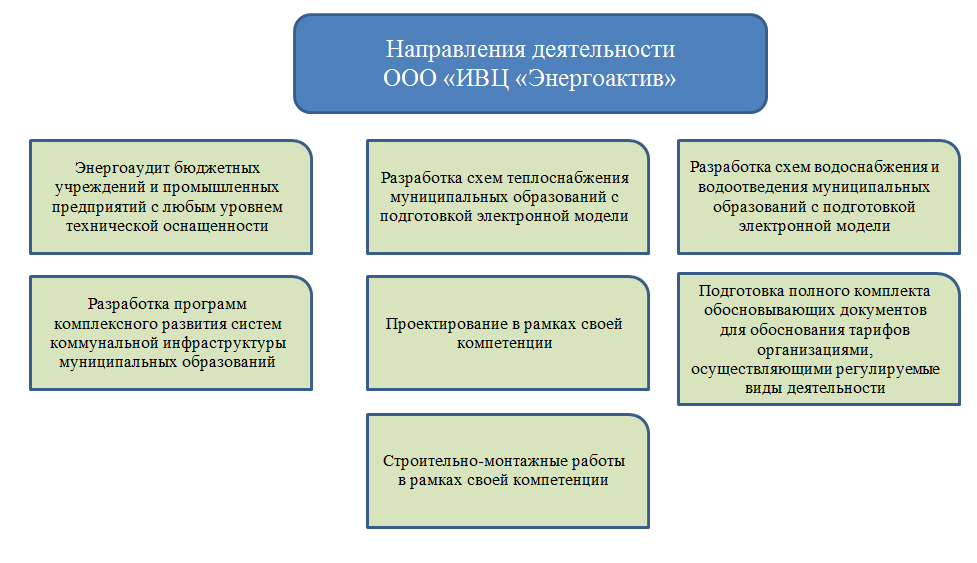 ООО «ИВЦ «Энергоактив» является членом трех саморегулируемых организаций: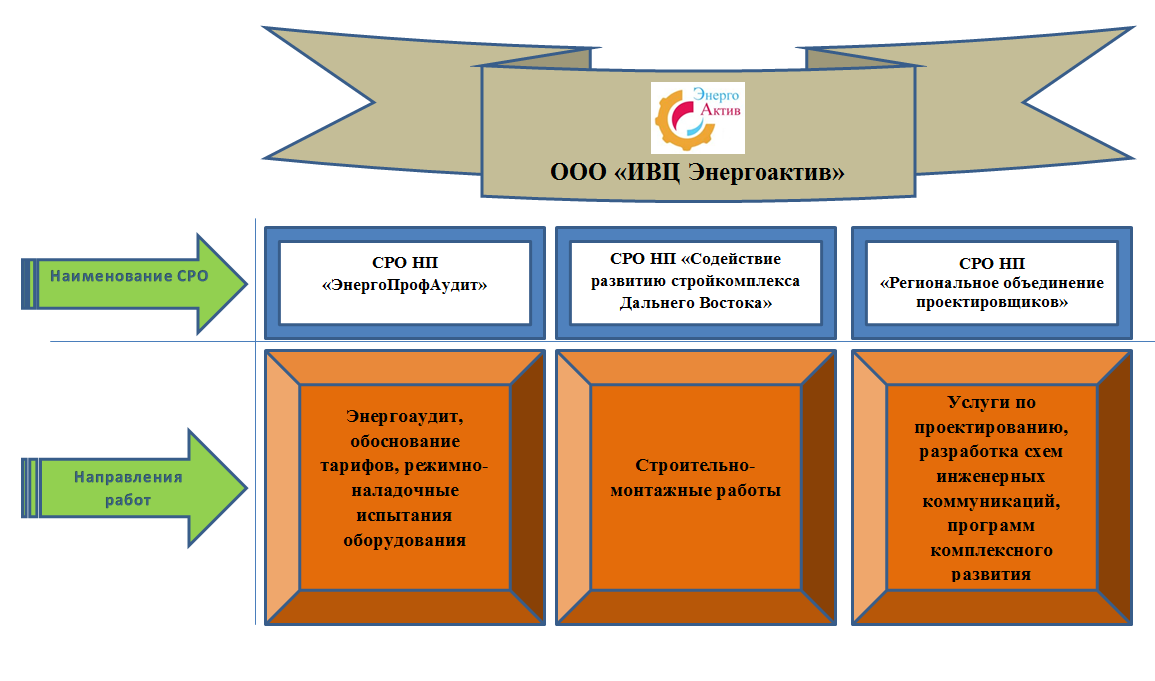 В рамках членства с СРО НП «Энергопрофаудит» ООО «ИВЦ Энергоактив» оказывает следующие виды услуг:Разработка рекомендаций по сокращению потерь энергетических ресурсов (ЭР) и разработка программ повышения энергетической эффективности (ЭЭ) использования топливно-энергетических ресурсов (ТЭР).Определение потенциала энергосбережения и оценка возможной экономии ТЭР.Разработка типовых мероприятий по энергосбережению и повышению ЭЭ.Разработка энергетического паспорта (ЭП) по результатом обязательного энергетического обследования (ЭО).Разработка ЭП на основании проектной документации.Экспертиза (анализ), разработка (доработка) эксплуатационной, технической, технологической, конструкторской и ремонтной документации, стандартов организаций. Экспертиза (анализ), расчеты и обоснование нормативов технологических потерь электрической (тепловой) энергии при ее передаче по сетям.Экспертиза (анализ), расчеты и обоснование нормативов удельного расхода топлива, нормативов создания запасов топлива.Экспертиза (анализ), расчеты тарифов на электрическую энергию, поставляемую энергоснабжающими организациями потребителям, в том числе для населения.Экспертиза (анализ), расчет тарифов на тепловую энергию, производимую теплостанциями, в том числе осуществляющими производство в режиме комбинированной выработки электрической и тепловой энергии. Экспертиза (анализ), расчеты тарифов на услуги по передаче тепловой энергии. Экспертиза (анализ), расчеты тарифов на услуги по передаче электрической энергии но распределительным сетям. Экспертиза (анализ), расчеты тарифов на водоснабжение (в том числе горячее водоснабжение) и водоотведение. Экспертиза (анализ), расчеты сбытовой надбавки гарантирующего поставщика и прочих сбытовых компаний. Анализ электрических и тепловых схем энергоустановок и сетей в нормальных и ремонтных режимах с разработкой мер по обеспечению надежности энергоустановок и сетей. Производство расчетов режимов работы энергооборудования. Проведение испытаний и измерений параметров электроустановок и их частей и элементов, а также измерения качества и количества электрической энергии.Тепловизионное обследование и диагностика технического	состояния энергетического оборудования, ограждающих конструкций зданий и сооружений. Техническое освидетельствование (диагностика) электротехнического оборудования, тепловых сетей от станций, гидротехнических сооружений источников водоснабжения, систем горячего водоснабжения, систем водоотведения, систем вентиляции, кондиционирования воздуха и аспирации, систем воздушного отопления, компрессорного и холодильного оборудования, канализационных насосных станций и прочих систем и установок энергетики. Проведение энергетических обследований в рамках оказания энергосервисного контракта. Экспертное заключение о качестве оказания услуг по энергоаудиту и (или) энергосервисному контракту.В рамках членства в НП СРО «СРСК ДВ», ООО «ИВЦ «Энергоаудит» имеет право производить следующие виды работ, в том числе и особо опасные и технически сложные:Членство в проектном СРО НП «Региональное объединение проектировщиков» позволяет осуществлять проектирование любой сложности по следующим направлениям:Работы по подготовке схемы планировочной организации земельного участка.Работы по подготовке генерального плана земельного участка.Работы по подготовке схемы планировочной организации трассы линейного объекта.Работы по подготовке схемы планировочной организации полосы отвода линейного сооружения. Работы по подготовке архитектурных решений. Работы по подготовке конструктивных решений. Работы по подготовке сведений о внутреннем инженерном оборудовании, внутренних сетях инженерно - технического обеспечения, о перечне инженерно - технических мероприятий. Работы по подготовке проектов внутренних инженерных систем отопления, вентиляции, кондиционирования, противодымной вентиляции, теплоснабжения и холодоснабжения. Работы по подготовке проектов внутренних инженерных систем водоснабжения и канализации.  Работы по подготовке проектов внутренних инженерных систем электроснабжения.  Работы по подготовке проектов внутренних слаботочных систем.  Работы по подготовке проектов внутренней диспетчеризации, автоматизации и управления инженерными системами.  Работы по подготовке проектов внутренних систем  газоснабжения.  Работы по подготовке сведений о наружных сетях инженерно - технического обеспечения, о перечне инженерно - технических мероприятий.  Работы по подготовке проектов наружных сетей теплоснабжения и их сооружений.  Работы по подготовке проектов наружных сетей водоснабжения и канализации и их сооружений. Работы по подготовке проектов наружных сетей электроснабжения до 35 кВ включительно и их сооружений.  Работы по подготовке проектов наружных сетей электроснабжения не более 110 кВ включительно и их сооружений.  Работы по подготовке проектов наружных сетей 110 кВ и более и их сооружений. Работы по подготовке проектов наружных сетей слаботочных систем.  Работы по подготовке проектов наружных сетей газоснабжения и их сооружений. Работы по подготовке технологических решений жилых зданий и их комплексов. Работы по подготовке технологических решений общественных зданий и сооружений и их комплексов.  Работы по подготовке технологических решений производственных зданий и сооружений и их комплексов.  Работы по подготовке технологических решений объектов транспортного назначения и их комплексов.  Работы по подготовке технологических решений гидротехнических сооружений и их комплексов.  Работы по подготовке технологических решений объектов сельскохозяйственного назначения и их комплексов.  Работы по подготовке технологических решений объектов специального назначения и их комплексов.  Работы по подготовке технологических решений нефтегазового назначения и их комплексов.  Работы по подготовке технологических решений объектов сбора, обработки, хранения, переработки и утилизации отходов и их комплексов.  Работы по подготовке технологических решений объектов военной инфраструктуры и их комплексов.  Работы по подготовке технологических решений объектов очистных сооружений и их комплексов.  Работы по разработке специальных разделов проектной документации. Инженерно-технические мероприятия по гражданской обороне. Инженерно-технические мероприятия по предупреждению чрезвычайных ситуаций природного и техногенного характера.  Разработка декларации по промышленной безопасности опасных производственных объектов.  Разработка декларации безопасности гидротехнических сооружений.  Работы по подготовке проектов организации строительства, сносу и демонтажу зданий и сооружений, продлению срока эксплуатации и консервации.  Работы по подготовке проектов мероприятий по охране окружающей среды. Работы по подготовке проектов мероприятий по обеспечению пожарной безопасности.  Работы по обследованию строительных конструкций зданий и сооружений.По состоянию на 01.01.2014 г. штат компании насчитывает более 35 работников. Все руководители и специалисты имеют высшее профессиональное образование. Организационная структура имеет признаки функционально-матричного разделения обязанностей с дифференциацией по видам работ и оказываемых услуг. Компания тесно сотрудничает с учеными Тихоокеанского Государственного университета, часто привлекая их для решения конкретных задач.Материальная база ООО «ИВЦ «Энергоактив» включает в себя современное диагностическое оборудование для решения всех задач, поставленных заказчиком. На базе стационарной лаборатории постоянно проводятся испытания нового энергосберегающего оборудования, создаются рабочие стенды для анализа эффективности предлагаемых технических решений в рамках разработки проектно-сметной документации.Нематериальные активы организации включают права на использование множества специализированных программных продуктов (ZuluThermo, ZuluHydro, РАНЭН, Альт-Инвест, Гранд-Смета и пр.). Все специалисты, применяющие в своей работе те или иные программные продукты, обучены их использованию в организациях-разработчиках.Контактная информация:Ответственные за проект:Руководитель проекта: Лопашук Сергей Викторович – генеральный директор.Исполнитель: Глаз Алёна Владимировна – инженер-проектировщик отдела водоснабжения и водоотведения.Общие сведения об объекте схемы водоснабжения и водоотведенияКурорт-Дарасунское городского поселение Муниципального района Карымский район Забайкальского края включает в себя пгт. Курорт-Дарасун и с. Калпнга. Поселок городского типа Курорт-Дарасун является административным центром Курорт-Дарасунского городского поселения и расположен в Южной части муниципального района Карымский район.Территория городского поселения - 452,4 кв. км. Границы Курорт-Дарасунского городского поселения показаны на рисунке 1.1.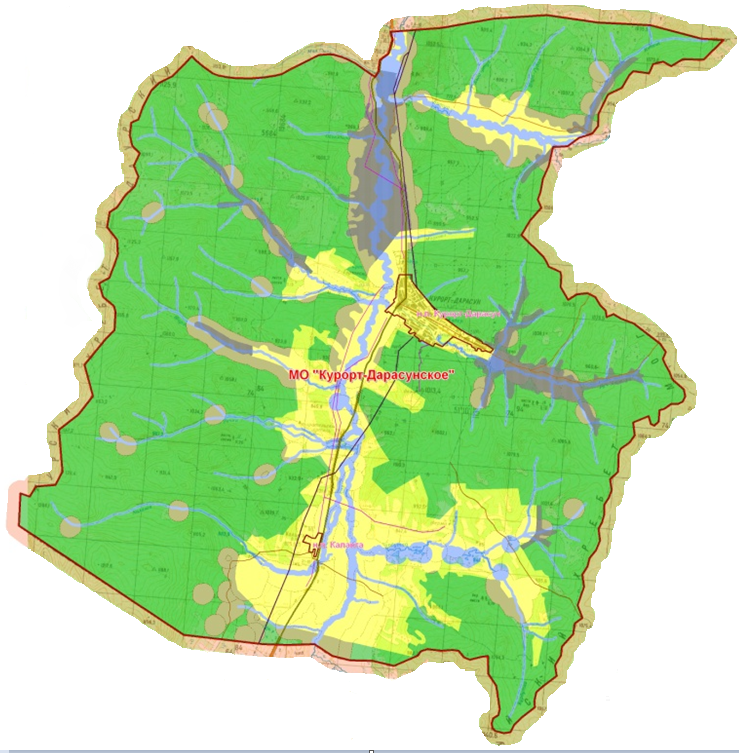 Рисунок 1.1 - Границы Курорт-Дарасунского городского поселения Главными улицами поселка в северной части являются ул. Верхняя, ул.Рабочая и ул. Дорожная. На этих улицах расположены основные административно и культурно-бытовые здания. Застройка поселка, в основном одноэтажная, деревянная с большими приусадебными участками.Водные ресурсы поверхностных вод связаны с р. Тура и с ее притоками. Речная сеть городского поселения относится к Амурской водной системе и принадлежит бассейну реки Шилка.На территории городского поселения по данным администрации проживает 3194 человека. Подробно состав населения приведен в таблице 1.1.Таблица 1.1 – Данные по населению Курорт-Дарасунского городского поселения Схема водоснабжения и водоотведения Курорт-Дарасунского городского поселенияразработана с цельюопределения долгосрочной перспективы развития системы водоснабжения и водоотведения округа, обеспечения надежного водоснабжения и водоотведения наиболее экономичным способом при минимальном воздействии на окружающую среду, а также экономического стимулирования развития систем водоснабжения и водоотведения и внедрения энергосберегающих технологий.Схема водоснабжения и водоотведения  состоит из Глав: «Схема водоснабжения Курорт-Дарасунского городского поселения»и «Схема водоотведения Курорт-Дарасунского городского поселения»и разработана с учетом требований Водного кодекса  Российской Федерации (Собрание законодательства Российской Федерации, 2006, №23, ст. 2381; №50, ст. 5279; 2007, №26, ст. 3075; 2008, №29, ст. 3418; №30, ст. 3616; 2009, №30, ст. 3735; №52, ст. 6441; 2011, №1, ст. 32), Федерального закона от 07.12.2011 № 416-ФЗ «О водоснабжении и водоотведении» (ст. 37-41), положений СНиП 2.04.02-84* «Водоснабжение.Наружные сети и сооружения» (Официальное издание, М.: ФГУП ЦПП, 2004.Дата редакции: 01.01.2004), территориальных строительных нормативов, Постановления правительства РФ от 5 сентября 2013 г. №782 «О схемах водоснабжения и водоотведения».Схема водоснабжения и водоотведения предусматривает обеспечение услугами водоснабжения и водоотведения земельных участков, отведенных под перспективное строительство жилья, повышение качества предоставления коммунальных услуг, стабилизацию и снижение удельных затрат в структуре тарифов и ставок оплаты для населения, создание условий, необходимых для привлечения организаций различных организационно-правовых форм к управлению объектами коммунальной инфраструктуры, а также инвестиционных средств внебюджетных источников для модернизации объектов водопроводно-канализационного хозяйства (ВКХ), улучшения экологической обстановки.ГЛАВАIСХЕМА ВОДОСНАБЖЕНИЯ КУРОРТ-ДАРАСУНСКОГО ГОРОДСКОГО ПОСЕЛЕНИЯМУНИЦИПАЛЬНОГО РАЙОНА КАРЫМСКИЙ РАЙОН ЗАБАЙКАЛЬСКОГО КРАЯРАЗДЕЛ 1	ТЕХНИКО-ЭКОНОМИЧЕСКОЕСОСТОЯНИЕЦЕНТРАЛИЗОВАННЫХ СИСТЕМ ВОДОСНАБЖЕНИЯ ПОСЕЛЕНИЯ1.1 Описание системы и структуры водоснабжения поселения и деление территории на эксплуатационные зоныСуществующие объекты водоснабжения принадлежат администрации Курорт-Дарасунского городского поселения, открытому акционерному обществу «Славянка», государственному учреждению здравоохранения «Забайкальские санатории» на правах собственности. Эксплуатация подземного водозабора и обеспечение питьевой водой населения городского поселенияосуществляется ГУЗ «Забайкальские санатории». Эксплуатация водопроводных сетей и транспортировка питьевой воды потребителям на правах аренды осуществляется обществом с ограниченной ответственностью «ЗабТеплоСервис».Численность населения получающего услугихолодного водоснабжения и горячего водоснабжения в городском поселении составляет  1127 человек и 1058 человек соответственно.Услуги централизованного холодного водоснабжениявоенного санаторияобеспечиваются открытым акционерным обществом «Славянка», а так же услуги централизованного горячего водоснабжения обеспечиваются открытым акционерным обществом «РЭУ».Численность населения получающего услугигорячего и холодного водоснабжения и водоотведения в военном санатории составляет  455 человек.Водоснабжение потребителей Курорт-Дарасунского городского поселения осуществляется с помощью централизованных систем водоснабжения, которые обеспечивают прием воды из группового скважинного водозабора, расположенного в лесном массиве на территории городского поселения, транспортирование и подачу потребителям холодного водоснабжения, а именно населению и предприятиям  промышленной и социальной сферы. Потребители, располагаемые в отдаленности от централизованной сети водоснабжения, обеспечиваются водой из индивидуальных скважин.  Система централизованного водоснабжения городского поселения включает в себя:- Групповой скважный водозабор, состоящий из четырех скважин, обеспечивающий водопотребление пгт. Курорт-Дарасун;- Групповой скважный водозабор, состоящий из двух скважин, обеспечивающий водопотребление военного санатория пгт. Курорт-Дарасун;- Водонапорные башни объемом 250куб.м– 2 шт;- Водоводы и водораспределительная сеть для передачи воды к местам потребления;- Смотровые колодцы водопроводной сети.1.2 Описание территории поселения не охваченной централизованными системами водоснабженияВ настоящее время к территории,неохваченной централизованными системами водоснабжения, относятся:-северо-западная и северная части территории пгт. Курорт-Дарасун, оборудованные усадебной застройкой; - южная часть территории пгт. Курорт-Дарасун по ул. 1-ая заречная, ул. 2-ая заречная, ул. Центральная, ул. Набережная и ул. Дачная, оборудованные усадебной застройкой;- восточная часть территории пгт. Курорт-Дарасун за исключением территории военного санатория;- с. Каланга.Потребители, перечисленные выше, используют воду из индивидуальных скважин и колодцев.1.3 Описание технологических зон водоснабжения, зон централизованного и нецентрализованного водоснабжения (территорий, на которых водоснабжение осуществляется с использованием централизованных и нецентрализованных систем горячего водоснабжения, систем холодного водоснабжения соответственно) и перечень централизованных систем водоснабженияВпгт. Курорт-Дарасунорганизованы две технологические зоныцентрализованного водоснабжения:- Технологическая зона в центральной части пгт. Курорт-Дарасун, которая обеспечивает централизованное водоснабжение объектов, расположенных по ул.Рабочая, ул. Верхняя и ул. Дорожная. Источником водоснабжения является водозабор ГУЗ «Забайкальские санатории»;- Технологическая зона в восточной части пгт. Курорт-Дарасун, которая обеспечивает централизованное водоснабжение объектов, расположенных в военном санатории пгт. Курорт-Дарасун.1.4 Описание результатов технического обследования централизованных систем водоснабженияИнформация о результатах технического обследования централизованных систем водоснабжения отсутствует, описание, которое приводится ниже, составленона основании документации, предоставленной эксплуатирующими организациями и заказчиком. 1.4.1 Описание состояния существующих источников водоснабжения и водозаборных сооруженийВ настоящее время в Курорт-Дарасунском городском поселении водопотребление обеспечивается за счет двух скважных водозаборов, один из которых обеспечивает пгт. Курорт-Дарасун второй военный санаторий. Добычу питьевой воды обеспечивает ГУЗ «Забайкальские санатории», транспортировку – ООО «ЗабТеплоСервис».Групповой скважный водозабор, обеспечивающий водопотребление пгт. Курорт-Дарасун расположен в лесном массиве и состоит из скважин №13п/73, №15п/82, №11п/73, №16п182. Суммарная производительность существующего водозабора составляет 2861 куб.м./сут. Подача воды к населенному пункту осуществляется от центрального водовода.Зоны санитарной охраны не организованы.Групповой скважный водозабор, обеспечивающий водопотребление военного санатория пгт. Курорт-Дарасун расположен по ул. Новая. Производительность существующего водозабора составляет240куб.м./сут. Водопотребление военного санаториясоставляет110тыс. куб.м./год. Часть водопотребления обеспечивается от водозабора. Зоны санитарной охраны не организованы.Водонапорная башня объемом 250 куб. м пгт. Курорт-Дарасун, расположенав кирпичном здании в падиВысочева. Физический износ здания по состоянию на 15 апреля 2009 года составляет 34%. Организован первый пояс зоны санитарной охраны.Водонапорная башня объемом 250 куб. м пгт. Курорт-Дарасун, расположена в кирпичном здании по ул Новая. Физический износ здания по состоянию на  15 апреля 2009 года составляет 36%. Зоны санитарной охраны не организованы.В 2015 году необходимо производство технического обследования существующего источника водоснабжения. Согласно ФЗ №416 от 7.12.2011 года «О водоснабжении и водоотведении» обязательное техническое обследование проводится не реже чем один раз в пять лет (один раз в течение долгосрочного периода регулирования). Организация, осуществляющая горячее водоснабжение, холодное водоснабжение обязана проводить техническое обследование при разработке плана мероприятий по приведению качества питьевой воды, горячей воды в соответствие с установленными требованиями.Техническое обследование производится с целью определения технических характеристик насосных станций, в том числе уровня потерь, энергетической эффективности этих станций, оптимальности топологии и степени резервирования мощности.1.4.2 Описание существующих сооружений очистки и подготовки воды, включая оценку соответствия применяемой технологической схемы водоподготовки требованиям обеспечения нормативов качества водыКачество питьевой воды должно соответствовать гигиеническим нормам перед ее поступлением в распределительную сеть, а также в точках водоразбора в наружной и внутренней сети.Безопасность питьевой воды в эпидемиологическом отношении определяется ее соответствием нормативам по микробиологическим и паразитологическимпоказателям приведенным в таблице 1.2.Таблица 1.2 − Нормативы по микробиологическим и паразитологическим показателямКачество питьевой воды определяется ее соответствием нормативам органолептических свойств воды, приведенных в таблице 1.3.Таблица 1.3 − Нормативы органолептических свойств водыРадиационная безопасность питьевой воды определяется ее соответствием нормативам по показателям альфа и бета активности, приведенным в таблице 1.4.Таблица 1.4 − Нормативы по показателям альфа и бета активностиБезвредность питьевой воды по химическому составу определяется ее соответствием нормативам по обобщенным показателям, приведенным в таблице 1.5.Таблица 1.5 − Нормативы по обобщенным показателямБезвредность питьевой воды по техническому составу определяется ее соответствием нормативам по содержанию вредных химических веществ, приведенных в таблице 1.6.Таблица 1.6 − Нормативы по содержанию вредных химических веществПроведение анализов качества питьевой воды производится по методам согласно нормативной документации, приведенной в таблице 1.7.Таблица 1.7 − Методы контроля качества питьевой водыДанныео результатах лабораторных исследований качества питьевой воды, подаваемой в водопроводную сеть, на соответствие требованиям СанПиН 2.1.4.1074-01 «Питьевая вода. Гигиенические требования к качеству воды централизованных систем питьевого водоснабжения. Контроль качества» отсутствуют.Предварительное хлорирование воды перед подачей потребителю не производится. Необходимость обеззараживания подземных вод определяется органами санитарно-эпидемиологической службы.В связи с ухудшающимся экологическим состоянием окружающей среды и возможностью техногенного загрязнения водоносных горизонтов, также для увеличения надежности системы водоснабжения с улучшением качества подаваемой воды, после проведения исследований проб добываемой воды рекомендуется установка модульных установок по очистке воды и обеззараживанию на базе фильтров ФНПВ компании «ЭКОСЕРВИС» и обеззараживающего оборудования НПО «ЛИТ» на базе УФ-обеззараживания.Технология ультрафиолетового обеззараживания воды, воздуха и поверхности основана на бактерицидном действии УФ излучения.Ультрафиолетовое излучение − электромагнитное излучение, занимающее диапазон между рентгеновским и видимым излучением (диапазон длин волн от 100 до 400 нм). Различают несколько участков спектра ультрафиолетового излучения, имеющих разное биологическое воздействие: УФ-A (315–400 нм), УФ-B (280–315 нм), УФ-C (200–280 нм), вакуумный УФ (100–200 нм). Из всего УФ диапазона участок УФ-С часто называют бактерицидным из-за его высокой обеззараживающей эффективности по отношению к бактериям и вирусам. Максимум бактерицидной чувствительности микроорганизмов приходится на длину волны 265 нм. УФ излучение – это физический метод обеззараживания, основанный на фотохимических реакциях, которые приводят к необратимым повреждениям ДНК и РНК микроорганизмов. В результате микроорганизм теряет способность к размножению (инактивируется).Основные преимущества УФ технологии:- низкие капитальные затраты, энергопотребление и эксплуатационные расходы;- высокая эффективность обеззараживания в отношении широкого спектра микроорганизмов, в том числе устойчивых к хлорированию микроорганизмов, таких как вирусы и цисты простейших;- отсутствие влияния на физико-химические и органолептические свойства воды и воздуха, не образуются побочные продукты, нет опасности передозировки;УФ установки компактны и просты в эксплуатации, не требуют специальных мер безопасности.Основными промышленно применяемыми источниками УФ излучения являются ртутные лампы высокого давления и ртутные лампы низкого давления, в том числе их новое поколение – амальгамные. Лампы высокого давления обладают высокой единичной мощностью (несколько кВт), но более низким КПД (9 - 12%) и меньшим ресурсом, чем лампы низкого давления (КПД 40%), единичная мощность которых составляет десятки и сотни ватт. УФ системы на амальгамных лампах чуть менее компактны, но гораздо более энергоэффективны, чем системы на лампах высокого давления. Поэтому требуемое количество УФ оборудования, а также тип и количество используемых в нем УФ ламп, зависит не только от требуемой дозы УФ облучения, расхода и физико-химических показателей качества обрабатываемой среды, но и от условий размещения и эксплуатации.Необходимо производство технического обследования для определения технического состояния существующих сооружений очистки добываемых подземных водКурорт-Дарасунского городского поселения и необходимых работ для поддержания используемого оборудования в рабочем состоянии. 1.4.3 Описание состояния и функционирования существующих насосных централизованных станций, в том числе оценку энергоэффективности подачи воды, которая оценивается как соотношения удельного расхода электрической энергии, необходимой для подачи установленного уровня напора (давления)В настоящее время в Курорт-Дарасунском городском поселениифункционируют только насосные станции первого подъема, обеспечивающие подъем воды из источников.  В 2015 году необходимо производство технического обследования существующих источников водоснабжения. Согласно ФЗ №416 от 7.12.2011 года «О водоснабжении и водоотведении» обязательное техническое обследование проводится не реже чем один раз в пять лет (один раз в течение долгосрочного периода регулирования). Организация, осуществляющая горячее водоснабжение, холодное водоснабжение обязана проводить техническое обследование при разработке плана мероприятий по приведению качества питьевой воды, горячей воды в соответствие с установленными требованиями.Техническое обследование производится с целью определения технических характеристик насосных станций, в том числе уровня потерь, энергетической эффективности этих станций, оптимальности топологии и степени резервирования мощности.После производства технического обследования произвести необходимые работы для восстановления работоспособности насосных станций, при необходимости увеличить производительность и(или) напор для обеспечения перспективного водопотребления. 1.4.4 Описание состояния и функционирования водопроводных сетей систем водоснабжения, включая оценку величины износа сетей и определение возможности обеспечения качества воды в процессе транспортировки по этим сетямПодача воды к населенному пункту осуществляется от центрального водовода диаметром 200 и  длиной 2300 м.Сети водоснабжения пгт. Курорт-Дарасун представлены сетью трубопроводов диаметром 85 общей протяженностью1,660 км.Сети водоснабжения военного санатория пгт. Курорт-Дарасун представленысетьютрубопроводов общей протяженностью 5,596 км, из них  3,89 кмсетей изношены и нуждающихся в замене.1.4.5 Описание существующих технических и технологических проблем, возникающих при водоснабжении поселений, городских округов, анализ исполнения предписаний органов, осуществляющих государственный надзор, муниципальный контроль, об устранении нарушений, влияющих на качество и безопасность водыПо состоянию на 2014 год в Курорт-Дарасунском городском поселениисуществуют следующие технические и технологические проблемы:- Не полное обеспечение централизованным водоснабжением потребителей пгт. Курорт-ДарасунКурорт-Дарасунского городского поселения;- Отсутствие централизованного водоснабжения в с. КалангаКурорт-Дарасунского городского поселения;- Отсутствуют проекты зон санитарной охраны существующих источников водоснабжения и водонапорной башни;- Высокий износ существующих объектов водокоммунального хозяйства ввиду эксплуатации сооружений и сетей водоснабжения, что грозитвозможностью загрязнениятранспортируемой воды, утечекпри транспортировке в системах водоснабжения.Информация об исполнении предписаний органов, осуществляющих государственный надзор, муниципальный контроль об устранении нарушений, влияющих на качество и безопасность воды, отсутствует.1.4.6 Описание централизованной системы горячего водоснабжения с использованием закрытых систем горячего водоснабжения, отражающих технологические особенности указанной системыВ настоящее время в Курорт-Дарасунском городском поселении централизованные системы горячего водоснабжения обеспечивают ряд потребителей пгт.Курорт-Дарасун, приведенных в таблице 1.8.Таблица 1.8 – Перечень потребителей централизованного горячего водоснабжения с объемом потребления в 2012 году1.4.7 Описание существующих технических и технологических решений по предотвращению замерзания воды применительно к территории распространения вечномерзлых грунтовТерритория Курорт-Дарасунского городского поселения относится к территории распространения вечномерзлых грунтов, для предотвращения замерзания воды в трубопроводах водоснабжения применяется прокладка сети водоснабжения спутником к сети теплоснабжения.При перспективном строительстве сетей водоснабжения проектамидолжны предусматриваться мероприятия по защите труб от замерзания.Для предупреждения замерзания водопроводных труб необходимо:
обеспечивать непрерывное движение воды в трубопроводах;принимать время остановки водопровода для ликвидации повреждении или аварии не более определенного теплотехническим расчетом;снижать до минимума тепловые потери трубопроводов;предусматривать подогрев воды или трубопроводов;обеспечивать контроль за гидравлическими и тепловыми режимами водопровода; применять оборудование, устойчивое против замерзания;предусматривать оборудование водоводов системой автоматической защиты от замерзания.Для предотвращения остановки движения воды в водоводах необходимо предусматривать:Снижение тепловых потерь трубопроводов при надземной прокладке следует обеспечиватьза счет:покрытия трубопроводов кольцевой теплоизоляцией;прокладки трубопроводов у поверхности земли в слое снежного покрова;принятия оптимальной величины скорости движения воды в трубопроводе;исключения или сведения до минимума участков без тепловой изоляции с повышеннымитеплопотерями (фланцы, арматура, сальниковые компенсаторы, крепление трубопровода).Сопровождающий греющий кабель предотвращает возможность замерзания жидкости в трубопроводах, а также позволяет прогревать трубы перед пуском воды по трубопроводам в зимнее время. Для автоматической работы греющего кабеля следует предусматривать установку терморегулятора. Греющий кабель рекомендуется использовать при подземной бесканальной прокладке водопровода, а также на замыкающих перемычках водопровода в каналах, на участках, не совпадающих с трассировкой тепловых сетей, при диаметре труб до 300 мм.Система подогрева должна обеспечивать расчетную температуру воды на концевых участках сети. Укладку греющего кабеля следует предусматривать непосредственно по поверхности трубы. Для предохранения его от механических повреждении, а также для более эффективного использования тепла за счет повышения теплоотдачи к трубопроводу, рекомендуется сверху кабеля укладывать профильную антисептированную деревянную рейку.Применение электроэнергии для подогрева жидкостей или трубопроводов должно обосновываться технико-экономическими расчетами.Контроль за тепловыми режимами водопровода, а также управление этими режимами должны осуществляться централизованной диспетчерской службой, оснащенной необходимыми приборами для обеспечения наблюдения:
за температурой воды в характерных точках водопроводной системы; за работой систем подогрева воды;за расходами воды в системе водопровода и у потребителей.В зимнее время данные о температуре воды, переданные на диспетчерский пункт приборами или дежурным персоналом по телефону, должны регистрироваться через каждые два часа.Водоводы и водопроводные сети надземной или канальной прокладки, имеющие большие тепловые потери или работающие с большой неравномерностью водопотребления, следует защищать от замерзания автоматическими выпусками воды.Автоматические выпуски обеспечивают работу системы:
при отсутствии электропитания;за счет автоматического включения в работу при появлении угрозы замерзания водопровода, а также автоматического прекращения сброса воды при повышении ее температуры в водопроводе до нормы;за счет наличия в регуляторе устройства, позволяющего задавать в интервале температур, близких к нулю (от 0,2 до 1,5°С), определенную степень охлаждения воды в трубопроводе, при которой начинается ее сброс.В соответствии с требованиями глав СНиП по проектированию наружных сетен и сооружений водоснабжения и канализации в районах распространения вечномерзлых грунтов:для водоводов и сетей водопровода необходимо применять стальные и пластмассовые трубы; чугунные трубы допускается применять при подземной прокладке в проходных каналах. На трубопроводах водопровода следует предусматривать установку стальной незамерзающей арматуры, конструкция которой должна обеспечивать:
отказ от внешнего обогрева;использование тепла воды, протекающей в трубопроводе, для восполнения тепловых потерь арматуры; размещение затвора арматуры в потоке воды или близко к трубопроводу;автоматический слив воды, находящейся выше затвора (за затвором по направлению движения воды), после каждого отключения арматуры;сокращение площади поверхностей контакта частей арматуры.1.4.8 Перечень лиц, владеющих на праве собственности или другом законном основании объектами централизованной системы водоснабжения, с указанием принадлежности этим лицам таких объектов (границ зон, в которых расположены такие объекты)Информация о перечне лиц, владеющих на праве собственности или другом законном основании объектами централизованной системы отсутствует.РАЗДЕЛ 2 НАПРАВЛЕНИЯРАЗВИТИЯЦЕНТРАЛИЗОВАННЫХ СИСТЕМ ВОДОСНАБЖЕНИЯ2.1 Основные направления, принципы, задачи и целевые показатели развития, и показатели развития централизованных систем водоснабженияПо состоянию на 2014 год в Курорт-Дарасунском городском поселении утвержденамуниципальная целевая программа «Чистая вода городского поселения «Курорт-Дарасунское» 2012-2015 годы», утвержденное решением №137 от 12 октября 2011 года.Контроль за исполнением решения возложить на Главу администрации городского поселения «Курорт-Дарасунское» СкуратоваР.А.Цель программы «Чистая вода городского поселения «Курорт-Дарасунское» 2012-2015 годы»: обеспечение населения Курорт-Дарасунскогогородского поселения  питьевой водой нормативного качества и в достаточном 
количестве в интересах удовлетворения жизненных потребностей и охраны здоровья граждан.Задачипрограммы «Чистая вода городского поселения «Курорт-Дарасунское» 2012-2015 годы»: улучшение качества питьевой воды в соответствии с требованиями санитарных правил и норм;- обеспечение надежности и бесперебойности работы систем питьевого водоснабжения и водоотведения;- внедрение современных технологий, повышающих эффективность работы объектов жизнеобеспечения; - обеспечение охраны окружающей среды и экологической безопасности при эксплуатации объектов систем водоснабжения и водоотведения;- улучшение качества питьевой воды в соответствии с требованиями санитарных правил и норм;Инвестиционные программы, направленные на улучшение технического и технологического состояния в сфере жилищно-коммунального хозяйства должны разрабатываться в соответствии с:- Федеральным законом от 30 декабря 2004 года №210-ФЗ «Об основах регулирования тарифов организаций коммунального комплекса»;- Методическими рекомендациями по разработке инвестиционных программ организаций коммунального комплекса, утвержденных приказом Министерства регионального развития Российской Федерации от 10 октября 2007 года №99;- Иных нормативных и правовых документов, касающихся водоснабжения.В основе разработки и последующего утверждения инвестиционных программ на долгосрочный период схемой водоснабжения и водоотведения рекомендуется придерживаться следующих направлений развития коммунальной инфраструктуры в сфере водоснабжения:- производство технического обследования существующего оборудования, объектов и сетей централизованного водоснабжения;- модернизация насосного оборудования, оснащение его элементами автоматического включения и отключения;- обеспечение станций предварительной подготовки воды установками обеззараживания;- текущий и капитальный ремонт оборудования, объектов и водопроводных сетей;- организация возможности обеспечения централизованным водоснабжением жилищного фонда и иных объектов ранее не подключенных.В результате реализации предложений схемы водоснабжения и водоотведения ожидается достижение следующих целевых показателей:- снижение среднего физического износа систем коммунальной инфраструктуры;- повышение благообеспеченности населения;- повышение качества и надежности предоставления водоснабжения;- увеличение мощности коммунальной инфраструктуры;- реализовать потребности в модернизации объектов и повышении энергоэффективности работы систем водоснабжения;- увеличение срока эксплуатации объектов водоснабжения;- улучшение экологической обстановки. 2.2 Различные сценарии развития централизованных систем водоснабжения в зависимости от различных сценариев развития поселенийНа данный момент в пос. Курорт-Дарасун промышленность представлена следующими предприятиями:В рамках развития инженерной инфраструктуры планируется реализация проектов реконструкции систем водоснабжения и канализации поселка.Учитывая планируемое проектом генерального плана развитие Курорт-Дарасунского городского поселения, схемой водоснабжения предлагается обеспечение:- централизованным водоснабжением 100% населения Курорт-Дарасунского городского поселения;- расчетного водопотребления при обеспечении централизованного горячего водоснабжения, холодного водоснабжения и водоотведения;- нормативного качества питьевой воды существующими скважными водозаборами;- бесперебойного водоснабжения потребителей.РАЗДЕЛ 3 БАЛАНС ВОДОСНАБЖЕНИЯ И ПОТРЕБЛЕНИЯ ГОРЯЧЕЙ, ПИТЬЕВОЙ, ТЕХНИЧЕСКОЙ ВОДЫ3.1 Общий баланс подачи и реализации воды, включая анализ и оценку структурных составляющих потерь горячей, питьевой, технической воды при ее производстве и транспортировкеВодохозяйственный баланс водопользования Курорт-Дарасунского городского поселения за 2013 год на основании данных, предоставленных заказчиком, приведен в таблице 3.1.Таблица 3.1 − Водохозяйственный баланс водопользованияДанные о величине и структурных составляющих потерь отсутствуют, нет возможности предоставить такую оценку. 3.2 Территориальный баланс подачи горячей, питьевой, технической воды по технологическим зонам водоснабжения (годовой и в сутки максимального водопотребления)Территориальный баланс подачи питьевой и технической воды приведен в таблице 3.2. Централизованное водоснабжение Курорт-Дарасунского городского поселения обеспечивают дветехнологические зоны:- Технологическая зона пгт. Курорт-Дарасун;- Технологическая зона военного санатория пгт. Курорт-Дарасун.Таблица 3.2 - Территориальный баланс подачи питьевой и технической воды3.3 Структурный баланс реализации горячей, питьевой, технической воды по группам абонентов с разбивкой на хозяйственно-питьевые нужды населения, производственные нужды юридических лиц и другие нужды поселенийСтруктурный баланс питьевой и технической воды по группам абонентов с разбивкой на хозяйственно-питьевые нужды населения, производственные нужды юридических лиц и другие нужды поселения приведен в таблице 3.3Таблица 3.3 - Структурный баланс питьевой и технической воды по группам абонентов3.4 Сведения о фактическом потреблении населением горячей, питьевой, технической воды исходя из статистических и расчетных данных и сведений о действующих нормативах потребления коммунальных услугФактическое водопотребление питьевой холодной воды населением Курорт-Дарасунского городского поселения  в 2013 году, согласно предоставленным заказчиком данным составляет 652,41 м3/сут (238 тыс. м3/год):- Технологическая зона пгт. Курорт-Дарасун351,03 м3/сут (128тыс. м3/год);- Технологическая зона военного санатория пгт. Курорт-Дарасун301,4 м3/сут (110тыс. м3/год).3.5 Описание существующей системы коммерческого учета горячей, питьевой, технической воды и планов по установке приборов учетаКоммерческий учет потребляемой воды осуществляется в узлах учета путем измерения количества воды приборами учета воды, установленными у 297 (49%) потребителя в пгт. Курорт-Дарасун, согласно п. 4 ст. 20 ФЗ №416 «О водоснабжении и водоотведении». Данные об оснащенности потребителей военного санатория.Для потребителей, у которых отсутствует прибор учета, неисправен прибор учета,  или нарушен срок представления показаний прибора учета в течение более шести месяцев коммерческий учет осуществляется расчетным способом согласно п. 10 ст. 20 ФЗ №416 «О водоснабжении и водоотведении».Подключение абонентов к централизованной системе горячего водоснабжения, централизованной системе холодного водоснабжения без оборудования узла учета приборами учета воды не допускается согласно п. 6 ст. 20 ФЗ №416 «О водоснабжении и водоотведении».По состоянию на 2014 год в Курорт-Дарасунском городском поселении  предоставляется централизованное горячее водоснабжение. Коммерческий учет тепловой энергии, которая отпущена (получена) за определенный период абонентам в составе горячей воды по договорам горячего водоснабжения, производится в соответствии с ФЗ «О теплоснабжении» согласно п. 3 ст. 20 ФЗ №416 «О водоснабжении и водоотведении».3.6 Анализ резервов и дефицитов производственных мощностей системы водоснабжения поселенияДля осуществления анализа резервов и дефицитов производственных мощностей системы водоснабжения поселения составлена таблица 3.4.Общая производительность водозаборного сооружения пгт. Курорт-Дарасун составляет 2861 куб. м/сут или 1044,3 тыс. куб м/год. Общая производительность водозаборного сооружения военного санатория составляет 240 куб. м/сут или 87,6тыс. куб м/год. Таблица 3.4 – Анализ дефицита и избытка производительности водозаборных сооружений Курорт-Дарасунского городского поселения Анализ дефицита и избытка производительности водозаборных сооружений Курорт-Дарасунского городского поселения  представленный в таблице 3.4 показывает избыток производительности водозаборного сооружения пгт. Курорт-Дарасун, за счет которой восполняется дефицит водопотребления военного санатория. 3.7 Прогнозные балансы потребления горячей, питьевой, технической воды исходя из текущего объема потребления воды населением и его динамики с учетом перспективы развития и изменения состава и структуры застройкиБаланс производительности сооружений системы водоснабжения и потребления воды на хозяйственно-питьевые нужды населением и иными потребителями с учетом перспективного развития в сфере водоснабжения и подключения к централизованной системе водоснабжения 100 % потребителей приведен в таблице 3.5.Перспективное оборудование жилищного фонда принято согласно полному обеспечению централизованным водоснабжением и водоотведением. Среднесуточные нормы хозяйственно-питьевого водопотребления для населения малоэтажный и многоэтажный жилой фонд с горячим водоснабжением, оборудованный ваннами, составляют 250 л/сут/чел из них на горячее водоснабжение 115л/сут/чел.Коэффициент суточной неравномерности для подсчета расходов воды в сутки максимального водопотребления принимается в зависимости от численности населения. Водопотребление бюджетных организаций и прочих потребителей принимается неизменным, по причине отсутствия плана перспективного развития Курорт-Дарасунского городского поселения.Из баланса производительности сооружений системы водоснабжения и потребления воды наблюдается дефицит производительности водозабора военного санатория в размере 39,6 тыс. куб. м/год и избыток производительности водозаборапгт. Курорт-Дарасун в размере 652,1 тыс. куб. м/год. Дефицит производительности водозабора военного санатория может восполняться за счет избытка производительности водозабора пгт. Курорт-Дарасун. Баланс производительности сооружений системы водоснабжения и потребления воды приведен в таблице 3.4. Необходимо отметить, что производительность водозабора пгт. Курорт-Дарасун достаточна для обеспечения водоснабжения Курорт-Дарасунского городского поселения в целом, при этом избыток производительности будет составлять 524,9тыс. куб. м/год.Таблица 3.5 – Баланс производительности сооружений системы водоснабжения и потребления воды РАЗДЕЛ 4 ПРЕДЛОЖЕНИЯ ПО СТРОИТЕЛЬСТВУ, РЕКОНСТРУКЦИИ И МОДЕРНИЗАЦИИ ОБЪЕКТОВ централизованных СИСТЕМ ВОДОСНАБЖЕНИЯ4.1 Перечень основных мероприятий по реализации схемы водоснабжения  с разбивкой по годамПеречень основных мероприятий по улучшению существующего положения в сфере водоснабжения вКурорт-Дарасунском городском поселении, предложенные схемой водоснабжения и водоотведения приведены в таблице 4.1Таблица 4.1 – Перечень основных мероприятий по улучшению существующего положения в сфере водоснабжения в городском поселенииИнформация об исполнении предписаний органов, осуществляющих государственный надзор, муниципальный контроль об устранении нарушений, влияющих на качество и безопасность воды, отсутствует.В соответствии с требованиями СП 31.13330.2012 централизованная система водоснабжения должна обеспечить:- хозяйственно-питьевое водопотребление в жилых и общественных зданиях, нужды коммунально-бытовых предприятий;- хозяйственно-питьевое водопотребление на предприятиях;- тушение пожаров;- производственные нужды промышленных и сельскохозяйственных предприятий, где требуется вода питьевого качества или для которых экономически нецелесообразно сооружение отдельного водопровода;- собственные нужды станций водоподготовки, промывку водопроводных и канализационных сетей и т.д.Необходимость программно – целевого метода решения проблем вызвана  требованиями новых подходов действующих законодательных механизмов, в соответствии с Федеральным законом от 30 декабря 2004 года №210-ФЗ «Об основах регулирования тарифов организаций коммунального комплекса». При разработке Инвестиционной программы необходимо согласовывать ее мероприятия с рядом других Муниципальных, Федеральных  целевых программ для наиболее рационального подхода, а также с целью эффективного использования финансовых, материальных, информационных и иных средств.Программно-целевой метод обоснован:-	значимостью мероприятий в сферах водоснабжения, водоотведения и экологическом секторе жизнедеятельности городского поселения;-	невозможностью выполнения  мероприятий Инвестиционной программы иными способами;-	необходимостью внедрения современных научно-технических достижений;-	необходимостью концентрации финансовых ресурсов на приоритетных направлениях.Наличие программы позволит организовать работу по привлечению средств из бюджетов различных уровней.Положительной особенностью решения проблем Курорт-Дарасунского городского поселениярограммно-целевым методом является возможность проведения мониторинга Инвестиционной программы по целевым индикаторам, представленным в натуральных величинах и характеризующих существующее состояние коммунальной системы водоснабжения и водоотведения, а также динамику их изменения по годам в процессе выполнения намеченных мероприятий.4.2 Технические обоснования основных мероприятий по реализации схем водоснабжения, в том числе гидрогеологические характеристики потенциальных источников водоснабжения, санитарные характеристики источников водоснабжения, а также возможное изменение указанных характеристик в результате реализации мероприятий, предусмотренных схемами водоснабжения и водоотведенияТехнические обоснования основных мероприятий по реализации схемы водоснабжения приведены в таблице 4.2.Таблица 4.2 - Технические обоснования основных мероприятий по реализации схемы водоснабжения4.3 Сведения о вновь строящихся, реконструируемых и предлагаемых к выводу из эксплуатации объектах системы водоснабженияВ настоящее время вКурорт-Дарасунескомгородском поселениимуниципального района Карымский районЗабайкальского края отсутствуют вновь строящиеся, реконструируемые и предлагаемые к выводу из эксплуатации объекты системы водоснабжения.Объекты, предложенные схемой водоснабжения и водоотведения, к строительству или реконструкции указаны в п. 4.1-4.2.4.4 Сведения о развитии систем диспетчеризации, телемеханизации и системе управления режимами водоснабжения на объектах организаций, осуществляющих водоснабжениеСведения о развитии систем диспетчеризации, телемеханизации и системе управления режимами водоснабжения на объектах организаций, осуществляющих водоснабжение, отсутствуют.4.5 Сведения об оснащенности зданий, строений, сооружений приборами учета воды и их применении при осуществлении расчетов за потребленную водуПо состоянию на 2014 год 291потребительпгт. Курорт-Дарасунцентрализованного водоснабжения оснащенприборами коммерческого учета холодной воды. Расчет объема подачи воды ведется либо по показаниям приборов, либо по расчетному по нормативной документации объему потребления в случаях, предусмотренных законодательством.  4.6 Описание вариантов маршрутов прохождения трубопроводов по территории поселения и их обоснованияТрубопроводы проектируемой сети водоснабжения схемой предлагается проводить вдоль проездов и организовать кольцевую систему водоснабжением с тупиковыми участками.В пгт. Курорт-Дарасун предлагается обеспечение централизованного водоснабжения северной, северо-западной и южнойчастей населенного пункта. Диаметры, материалы и трассировка трубопроводов должны быть уточнены в ходе проектных работ с учетом объема водопотребления вновь подключаемых объектов. 4.7 Рекомендации о месте размещения насосных станций, резервуаров, водонапорных башенВ результате анализа дефицита и избытка производительности существующих источников водоснабжения необходимость увеличения производительности водозаборныхсооруженийв пгт. Курорт-Дарасун не выявлена.После проведения проектных работ по строительству водопроводной сети определить необходимость строительства насосных станций, резервуаров, водонапорных башен, место расположения объектов определить в ходе проектно-изыскательных работ. 4.8 Границы планируемых зон размещения объектов централизованных систем горячего водоснабжения, холодного водоснабженияК расчетному периоду схемы планируется полная централизация холодного и горячего водоснабжения Курорт-Дарасунского городского поселения. Границами планируемых зон централизованного водоснабжения являются окраинные улицы населенных пунктов.4.9 Карты существующего и планируемого размещения объектов централизованных систем холодного водоснабженияКарты существующего и планируемого размещения объектов централизованных систем холодного водоснабжения являются прилагаемыми документами и выделены в отдельную документацию:Существующие сети и сооружения системы водоснабжения и водоотведения М 1:2000пгт. Курорт-Дарасун.Данная документация разработана на основе существующих схем систем водоснабжения и водоотведения. На схеме отражены водозаборные сооружения, магистральные и внутриквартальные трубопроводы с указанием длин и диаметров, указанысмотровые колодцы и канализационные колодцы. Дополнительно на схеме отражены границы централизованного и нецентрализованного водоснабжения, границы зон санитарной охраны источников водоснабжения и границы санитарно-защитных зон.4.10 Обеспечение подачи абонентам определенного объема горячей, питьевой воды установленного качестваХолодная вода определенного объема и установленного качества добывается государственным учреждением здравоохранения и подается потребителям пгт.Курорт-Дарасун обществом с ограниченной ответственностью «ЗабТеплоСервис», потребителям военного санатория открытым акционерным обществом «Славянка». Горячая вода определенного объема и установленного качестваподается потребителям открытым акционерным обществом «РЭУ».Объем подаваемой воды потребителям гарантируется за счет использования оборудования рассчитанного на необходимые параметры потребления холодной  горячей воды. Мероприятия по обеспечению надежности планируется обеспечить наличием надежного насосного оборудованияводозаборных сооружений, надлежащей эксплуатации запорной арматуры, наличия дублирующих трубопроводов объединенных в кольцевую схему, восстановлении изношенных сетей водоснабжения. Качество подаваемой воды необходимо контролировать по результатам анализов контролирующими органами.4.11Организация и обеспечение централизованного водоснабжения на территориях, где данный вид инженерных сетей отсутствуетДля обеспечения централизованного водоснабжения на территориях, где данный вид инженерных сетей отсутствует, схемой предлагается строительство сети водоснабжения, а при необходимости обустройство установками обеззараживания в пгт. Курорт-Дарасун.Материал и диаметры труб определятся в ходе проектных работ с использованием рекомендаций схемы 4.6.4.12 Обеспечение водоснабжения объектов перспективной застройки населенного пунктаНа расчетный период схемы водоснабжения в Курорт-Дарасунском городском поселении новое строительство не планируется.4.13 Сокращение потерь воды при ее транспортировкеПосле проведения реконструкции изношенных трубопроводов вКурорт-Дарасунском городском поселениисогласно мероприятиям схемы водоснабжения и водоотведения ожидается снижение потерь воды при транспортировке вплоть до полного их отсутствия.4.14 Выполнение мероприятий, направленных на обеспечение соответствия качества питьевой воды, горячей водыВ настоящее времяв Курорт-Дарасунском городском поселении информация о соответствии качества питьевой воды, подаваемой потребителям, требованиям СанПиН 2.1.4.1074-01 «Питьевая вода. Гигиенические требования к качеству воды централизованных систем питьевого водоснабжения. Контроль качества» отсутствует.Эксплуатирующим организациям необходимо производить периодический отбор проб и проведение лабораторных исследований на предмет соответствия качества подаваемой воды в сеть водоснабжения требованиям нормативной документации с периодичностью, согласно требованиям лицензионного соглашения пользования недрами.РАЗДЕЛ5ЭКОЛОГИЧЕСКИЕ АСПЕКТЫ МЕРОПРИЯТИЙ ПО СТРОИТЕЛЬСТВУ, РЕКОНСТРУКЦИИ И МОДЕРНИЗАЦИИ ОБЪЕКТОВ ЦЕНТРАЛИЗОВАННЫХ СИСТЕМ ВОДОСНАБЖЕНИЯ5.1 Мероприятия по предотвращению негативного влияния на водный бассейн при строительстве, реконструкции объектов централизованных систем водоснабжения при сбросе (утилизации)Актуальность проблемы охраны водных ресурсов продиктована возрастающей экологической нагрузкой на водные источники и включает следующие аспекты:- обеспечение населения качественной водой в необходимых количествах;- рациональное использование водных ресурсов;- предотвращение загрязнения водоёмов;-соблюдение специальных режимов на территориях санитарной охраны водоисточников и водоохранных зонах водоёмов;- действенный контроль над использованием водных ресурсов и их качеством.Источниками загрязнения поверхностных и подземных вод в Курорт-Дарасунском городском поселении являются неочищенные сточные воды, ливневые стоки с сельскохозяйственных и жилых территорий и талые воды с дорог, стихийные свалки. Дороги служат искусственными каналами стока для временных водотоков при высокой водности. Наличие гарей и нарушение естественного ландшафта обусловливает изменение внутригодового распределения стока.Для предупреждения различных заболеваний и инфекций в поселении, необходимо проводить регулярный контроль качества воды в муниципальном образовании, соблюдать режимные мероприятия в зонах санитарной охраны водоисточников, проводить своевременные мероприятия по ремонту водозаборных сооружений, применять современные средства по очистке и обеззараживанию воды, позволяющие изменить исходное качество воды, привести его в соответствие с гигиеническими нормами.Для обеспечения санитарной охраны от загрязнения источников водоснабжения и водопроводных сооружений, а также территорий, на которых они расположены проектируется и создается ЗСО.Граница I пояса ЗСО разведочно-эксплуатационных скважин для слабозащищенного водоносного горизонта согласно п.1012  СНиП  2.04.02-84 принимается 50 м. для кустов скважин с инжекционными скважинами радиус I пояса соответственно 75 м защиту водоносного горизонта от микробного и химического загрязнения.Параметры II пояса ЗСО подземного источника водоснабжения устанавливается расчетом, учитывающим время продвижения микробного загрязнения воды до водозабора, принимаемое в зависимости от климатических районов и защищенности подземных вод от 100 до 400 суток.Параметры III пояса ЗСО подземного источника водоснабжения определяется расчетом, учитывающим время продвижения химического загрязнения воды до водозабора, которое должно быть больше принятой продолжительности эксплуатации водозабора, но не менее 25 лет.На территории I пояса ЗСО предусматривается планировка, ограждение и озеленение территории, сторожевая сигнализация, запрещаются все виды строительства.На территории II пояса ЗСО запрещается размещение складов ГСМ, ядохимикатов и минеральных удобрений и других объектов, которые могут вызвать микробное и химическое загрязнение подземных вод.На территории III пояса ЗСО запрещается загрязнение территории промышленными отходами, нефтепродуктами, ядохимикатами.По состоянию на 2014 год в городском поселении зоны санитарной охраны не организованы. В связи с этим, необходимо уделить особое внимание мероприятиям, направленным на предотвращение негативного воздействия на водный бассейн и в ближайшие сроки строительные работы по организации ЗСО источника водоснабжения.5.2 Мероприятия по предотвращению негативного влияния на окружающую среду при реализации мероприятий по снабжению и хранению химических реагентов, используемых в водоподготовкеМероприятий по предотвращению вредного воздействия на окружающую среду при хранении и использовании химический реагентов (хлор и другие) в Курорт-Дарасунском городском поселениипроводить не следует, так как при водоподготовке химические реагенты не используются.РАЗДЕЛ ОЦЕНКА ОБЪЕМОВ КАПИТАЛЬНЫХ ВЛОЖЕНИЙ В СТРОИТЕЛЬСТВО, РЕКОНСТРУКЦИЮ И МОДЕРНИЗАЦИЮ ОБЪЕКТОВ ЦЕНТРАЛИЗОВАННЫХ СИСТЕМ ВОДОСНАБЖЕНИЯПунктом 43 «Основ ценообразования в сфере деятельности организаций коммунального комплекса», утвержденных Постановлением Правительства РФ от 14.07.2008 № 520 определен порядок определения надбавки к тарифу – «Размер надбавок к тарифам на товары и услуги организаций коммунального комплекса определяется как отношение финансовых потребностей, финансируемых за счет надбавок к тарифам на товары и услуги организаций коммунального комплекса, к расчетному объему реализуемых организацией коммунального комплекса товаров и услуг соответствующего вида».При анализе экономической эффективности необходимо производить оценку реальных инвестиций. Вся совокупность сравнительно-аналитических показателей инвестиционных проектов подразделяется на три группы. В первую группу включены показатели, предназначенные для определения влияния реализации инвестиционных проектов на производственную деятельность предприятия. Они называются показателями производственной эффективности инвестиционных проектов.Во вторую группу включены показатели, называемые показателями финансовой эффективности инвестиционных проектов.Вся совокупность показателей производственной, финансовой и инвестиционной эффективности инвестиционных проектов в дальнейшем называется показателями экономической эффективности.Финансирование мероприятий Муниципальной целевой программы «Чистая вода городского поселения «Курорт-Дарасунское»2012-2015 годы» осуществляется из средств бюджета Забайкальского края и средств муниципального образования. Потребность в финансировании программы составляет 4972,8 тыс. рублей. Потребность в финансировании программы по годам приведена в таблице 6.1.Таблица - Потребность в финансировании Муниципальной целевой программы «Чистая вода городского поселения «Курорт-Дарасунское»2012-2015 годы» по годамОценка объемов капитальных вложений в строительство, реконструкцию и модернизацию объектов централизованного водоснабжения,предлагаемые схемой водоснабжения и водоотведения, производится на основании сметных стоимостей материалов и работ, составленных на основании утвержденных проектных решений, указанных в п. 4.2.        РАЗДЕЛ 7 ЦЕЛЕВЫЕ ПОКАЗАТЕЛИ РАЗВИТИЯ ЦЕНТРАЛИЗОВАННЫХ СИСТЕМ ВОДОСНАБЖЕНИЯ7.1 Показатели качества соответственно горячей и питьевой водыПосле выполнения мероприятий муниципальной целевой программы «Чистая вода городского поселения «Курорт-Дарасунское» 2012-2015 годы» ожидается достижения следующих целевых показателей качества воды в отношении: - снижение уровня износа объектов водоснабжения и водоотведения до 40 %;- увеличение доли населения, потребляющего питьевую воду надлежащего качества, до 84 %; - сокращение уровня потери воды в сетях централизованного водоснабжения, в том числе из-за аварий, до 13 %;- снижение уровня аварийности на объектах водоснабжения и водоотведения городского поселения «Курорт-Дарасунское» не менее чем на 13 %;- снижение незапланированных издержек на осуществление аварийно-восстановительных и ремонтных работ; - уменьшение себестоимости услуг водоснабжения и водоотведения предприятий жилищно-коммунального хозяйства не менее чем на 5 %;- увеличение срока эксплуатации объектов водоснабжения и водоотведения;- повышение качества услуг, предоставляемых системами коммунальной инфраструктуры по водоснабжению и водоотведению; - улучшение условий жизнедеятельности населения; улучшение экологической обстановки.Целевой показатель качества воды устанавливается в процентном соотношении к фактическим показателям деятельности регулируемой организации на начало периода регулирования.Качество подаваемой воды контролируется по результатам периодических лабораторных исследований контролирующими органами. Перечень показателей проведения расширенных исследований представлены в таблице 7.1. Таблица 7.1 − Перечень показателей для проведения расширенных исследований7.2 Показатели надежности и бесперебойности водоснабженияМероприятия по обеспечению надежности и бесперебойности водоснабжения обеспечивается использованием надежного насосного оборудования, надлежащей эксплуатации запорной арматуры, строительстве кольцевой сети водоснабжения. В системе централизованного водоснабжения возможно возникновение следующих аварийных ситуаций:Выход из строя глубинного насосаАвария (порыв, утечка, перемерзание) на водопроводной сетиАварийная ситуация на электросетяхРезкое ухудшение качества питьевой водыПри возникновении аварийных ситуаций осуществляется информирование населения, органов местного самоуправления, территориального отдела Роспотребнадзора.План мероприятий по ликвидации аварийных ситуаций при их возникновении приведен в таблице 7.2.Таблица 7.2 − План мероприятий по ликвидации аварийных ситуаций7.3 Показатели качества обслуживания абонентовЦелевые показатели качества обслуживания абонентов устанавливаются в отношении:- соблюдения требований о раскрытии информации о деятельности регулируемой организации; - доля рассмотренных заявок на подключение, в установленные сроки.Информация по данным целевым показателям отсутствует.7.4 Показатели эффективности использования ресурсов, в том числе сокращения потерь воды при ее транспортировкеПо состоянию на 2014 год данные уровня потерь воды при транспортировке в Курорт-Дарасунском городском поселении отсутствуют. По причине высокого износа сетей водоснабжения наличие потерь не оставляет сомнений. После реализации мероприятий предложенных схемой водоснабжения и водоотведения ожидается снижение потерь воды при транспортировке до их отсутствия. Доля абонентов, осуществляющих расчеты за полученную воду по приборам учета, от общего числа потребителей составляет 48,6%. После реализации мероприятий, утвержденных программ ожидается увеличение доли абонентов, расчет с которыми осуществляется по приборам учета до 100%. 7.5 Соотношение цены реализации мероприятий инвестиционной программы и их эффективности – улучшение качества водыОпределение стоимости работ по реализации мероприятий, предложенных схемой возможно только после проведения проектных работ и составления сметной документации. Увеличение доли населения, которое получит улучшение качества питьевой воды в результате реализации мероприятий инвестиционной программы, составит58%. 7.6 Показатели, установленные федеральным органом исполнительной власти, осуществляющим функции по выработке государственной политики и нормативно-правовому регулированию в сфере жилищно-коммунального хозяйстваИные показатели, установленные федеральным органом исполнительной власти, осуществляющим функции по выработке государственной политики и нормативно-правовому регулированию в сфере жилищно-коммунального хозяйства не предоставлены.РАЗДЕЛ 8 ПЕРЕЧЕНЬ ВЫЯВЛЕННЫХ БЕСХОЗЯЙНЫХ ОБЪЕКТОВ ЦЕНТРАЛИЗОВАННЫХ СИСТЕМ ВОДОСНАБЖЕНИЯ (В СЛУЧАЕ ИХ ВЫЯВЛЕНИЯ) И ПЕРЕЧЕНЬ ОРГАНИЗАЦИЙ, УПОЛНОМОЧЕННЫХ НА ИХ ЭКСПЛУАТАЦИЮПри проведении инвентаризации и обнаружении бесхозных водопроводных сетей на территории поселения необходимо поступить следующим образом:Согласно статьи 8, пункт 5. Федерального закона Российской Федерации от 7 декабря 2011г. №416-ФЗ «О водоснабжении и водоотведении»: «В случае выявления бесхозяйных объектов централизованных систем горячего водоснабжения, холодного водоснабжения и (или) водоотведения, в том числе водопроводных и канализационных сетей, путем эксплуатации которых обеспечиваются водоснабжение и (или) водоотведение, эксплуатация таких объектов осуществляется гарантирующей организацией либо организацией, которая осуществляет горячее водоснабжение, холодное водоснабжение и (или) водоотведение и водопроводные и (или) канализационные сети, которые непосредственно присоединены к указанным бесхозяйным объектам (вслучае выявления бесхозяйных объектов централизованных систем горячего водоснабжения или в случае, если гарантирующая организация не определена в соответствии со статьей 12 настоящего Федерального закона), со дня подписания с органом местного самоуправления поселения, городского округа передаточного акта указанных объектов до признания на такие объекты права собственности или до принятия их во владение, пользование и распоряжение оставившим такие объекты собственником в соответствии с гражданским законодательством».Принятие на учет бесхозяйных водопроводных сетей (водопроводных и водоотводящих сетей, не имеющих эксплуатирующей организации) осуществляется на основании постановления Правительства РФ от 17.09.2003г. № 580.ГЛАВА IIСХЕМАВОДООТВЕДЕНИЯКУРОРТ-ДАРАСУНСКОГО ГОРОДСКОГО ПОСЕЛЕНИЯМУНИЦИПАЛЬНОГО РАЙОНА КАРЫМСКИЙ РАЙОНЗАБАЙКАЛЬСКОГО КРАЯРАЗДЕЛ 1. СУЩЕСТВУЮЩЕЕПОЛОЖЕНИЕВСФЕРЕВОДООТВЕДЕНИЯПОСЕЛЕНИЯ1.1 Структура системы сбора очистки и отведения сточных вод поселения и территориально-институционного деления поселения на зоны действия предприятий, организующих водоотведение поселения (эксплуатационные зоны)Услугу централизованного водоотведения в Курорт-Дарасунском городском поселении предоставляют общество с ограниченной ответственностью «ЗабТеплоСервис» в пгт.Курорт-Дарасун и открытое акционерное общество «Славянка» в военном санатории пгт. Курорт-Дарасун. Необходимо поддержание работоспособности очистных сооружений системы водоотведения, так как выполняют следующие задачи:- очистка сточных вод и обработка осадков, их обеззараживания и отвод от очистных сооружений, с соблюдением условий, удовлетворяющих требованиям Закона РФ «По охране окружающей среды», Водного кодекса РФ, «Правил охраны поверхностных вод от загрязнения сточными водами», а также требованиям местных органов по регулированию использования и охране вод, государственного санитарного надзора, охраны рыбных запасов;- организация надежной, экологически безопасной и экономичной работы очистных сооружений;- систематический лабораторно-производственный и технологический контроль работы очистных сооружений;- контроль санитарного состояния сооружений, зданий, их территорий и санитарно-защитных зон;- выполнение мероприятий по сокращению сброса сточных вод и загрязняющих веществ и соблюдение норм предельно-допустимых выбросов сточных вод и загрязняющих веществ в водные объекты, утвержденных природоохранными органами.Запрещается сбрасывать в систему канализации населенных пунктов производственные сточные воды промышленных предприятий, содержащие:- вещества и материалы, способные засорять трубопроводы, колодцы, решетки или отлагаться на стенках: окалина, известь, песок, гипс, металлическая стружка, каныга, грунт, строительные отходы и мусор, твердые бытовые отходы, производственные отходы, осадки и шламы от локальных (местных) очистных сооружений, всплывающие вещества, нерастворимые жиры, масла, смолы, мазут;- окрашенные сточные воды с фактической кратностью разбавления, превышающей нормативные показатели общих свойств сточных вод более чем в 100 раз;- биологически жесткие поверхностно-активные воды вещества (ПАВ);- вещества в концентрациях, препятствующих биологической очистке сточных вод; биологически трудно окисляемые органические вещества и смеси;- вещества, способные образовывать в канализационных сетях и сооружениях следующие газы: сероводород, сероуглерод, окись углерода, циановодород, пары летучих ароматических углеводородов, окись этилена, метан;- сточные воды с зафиксированной категорией токсичности «гипертоксичная».Запрещен залповый сброс в городскую канализацию сточных вод, характеризующихся превышением более чем в 100 раз ДК по любому виду загрязнений и высокой агрессивностью (2>рН>12).Перечень и нормативы допустимых концентраций загрязняющих веществ в сточных водах, отводимых абонентами в систему канализации приведен в таблице 1.1.Таблица 1.1 - Перечень и нормативы допустимых концентраций загрязняющих веществ в сточных водах, отводимых абонентами в систему канализацииСточные воды, содержащие особо опасные вещества, в том числе  опасные бактериальные  вещества, вирулентные и патогенные микроорганизмы, возбудители инфекционных заболеваний.Радионуклиды, сброс, удаление  и обезвреживание которых осуществляется в соответствии с «Правилами охраны поверхностных вод» и действующими нормами радиационной безопасности. Загрязняющие вещества, для которых одновременно выполняются следующие условия: - ПДС в водный объект не установлен;- отсутствуют нормативы ПДК в воде водных объектов;- отсутствуют теоретически возможные концентрации, не оказывающие отрицательного влияния на технологический режим работы сооружений биологической очистки.Водоотведение сточных вод осуществляется на очистные сооружения. Централизованной канализацией оборудованы все здания многоэтажной и одноэтажной жилой застройки, а именно 1058 человек в пгт. Курорт-Дарасун и 455 в военном санаториипгт. Курорт-Дарасун, и общественные здания.1.2 Описание результатов технического обследования централизованной системы водоотведения, включая описание существующих канализационных очистных сооружений, в том числе оценку соответствия применяемой технологической схемы очистки сточных вод требованиям обеспечения нормативов качества очистки сточных вод, определение существующего дефицита (резерва) мощностей сооружений и описание локальных очистных сооружений, создаваемых абонентамиВ настоящее время в Курорт-Дарасунском городском поселении используются одни очистные сооружения производительностью 1500 куб. м/сут.	Информация о наличии, составе оборудования канализационных насосных станций отсутствует.1.3 Описание технологических зон водоотведения, зон централизованного и нецентрализованного водоотведения и перечень централизованных систем водоотведенияЦентрализованное водоотведение Курорт-Дарасунского городского поселения включает в себя:- Технологическую зонупгт. Курорт-Дарасун, которая обеспечивает сбор сточных вод объектов, расположенных по ул. Верхняя, ул. Рабочая и ул. Дорожная;- Технологическую зону военного санатория пгт. Курорт-Дарасун.ных вод объектов, расположенных по ул. 40 лет Победы, ул. Урминская и пер. Новый.1.4 Описание технической возможности утилизации осадков сточных вод на очистных сооружениях существующей централизованной системы водоотведенияИнформация о способе утилизации осадков сточных вод отсутствует. Возможно оснащение очистных сооружений канализации оборудованием для обработки осадка для обеспечения его обезвоживания и последующей утилизацией как бытовые отходы.1.5 Описание состояния и функционирования канализационных коллекторов и сетей, сооружений на них, включая оценку их износа и определение возможности обеспечения отвода и очистки сточных вод на существующих объектах централизованной системы водоотведенияИмеется коллектор диаметром 300 мм, приемный резервуар насосной станции КНС откуда насосами стоки перекачиваются в существующий канализационный коллектор. Самотечная канализация прокладывалась из асбестоцементных напорных труб диаметром 300 мм и длиной 3800м.Напорный коллектор прокладывался из стальных труб диаметром 400 мм в две линии. В связи с тем, что на данном участке распространены многолетнемерзлые грунты, прокладка напорного коллектора принимается в железобетонном канале лоткового типа с утеплением.Общая протяженность канализационныхсетей военного санатория составляет 2307 м.Перечень участков канализационной сети пгт. Курорт-Дарасун приведен в таблице 1.2.Таблица 1.2 - Перечень участков канализационной сети пгт. Курорт-Дарасун1.6 Оценка безопасности и надежности объектов централизованной системы водоотведения и их управляемостиПо состоянию на 2014 год системой водоотведения Курорт-Дарасунского городского поселения используются объекты, которые значительно изношены и требуют замены, реконструкции и модернизации.Данные о лабораторных исследованиях проб очищенных сточных вод отсутствуют.1.7 Оценка воздействия сбросов сточных вод через централизованную систему водоотведения на окружающую средуОтбор проб и анализ очищенных сточных вод в настоящее время не производится, однако, работа существующих и проектируемых очистных сооружений должна обеспечивать очистку сточной жидкости до показателей, приведенных в таблице 1.2.Мониторинг качества сточных вод после очистных сооружений должен производиться аттестованной химической лабораторией очистных сооружений. Таблица 1.2 − Показатели качества очистки сточных водНедостаточная очистка сточных вод может привести к загрязнению поверхностных и подземных вод.1.8 Описание территории поселения, не охваченной централизованной системой водоотведенияТерриторией, не охваченной централизованной системой водоотведенияКурорт-Дарасунского городского поселения являетсясеверная, юго-западная и южная части территории пгт. Курорт-Дарасун.1.9 Описание существующих технических и технологических проблем системы водоотведения поселенияТехнические и технологические проблемы системы водоотведения поселения заключаются в следующем:- отсутствует централизованная система водоотведения с организованным сбором, очисткой сточных вод и сбросом очищенных сочных вод на территории описанной в п. 1.8;- отсутствие мониторинга качества работы существующих очистных сооружений канализации, что может привести к загрязнению окружающей среды;- ветхое состояние канализационных сетей.РАЗДЕЛ 2 БАЛАНСЫ СТОЧНЫХ ВОД СИСТЕМЫ ВОДООТВЕДЕНИЯ2.1 Баланс поступления сточных вод в централизованную систему водоотведения и отведения стоков по технологическим зонам водоотведенияБаланс поступления сточных вод в централизованную систему водоотведения и отведения стоков по технологическим зонам приведен в таблице 3.1Таблица 2.1 - Территориальный баланс подачи питьевой и технической воды2.2 Оценка фактического притока неорганизованного стока по технологическим зонам водоотведенияНа территории Курорт-Дарасунского городского поселения не ведется оценка и подсчет неорганизованных стоков поступающих по рельефу местности, поэтому невозможно произвести оценку данного типа показателей.Организация поверхностного стока на территории Курорт-Дарасунского городского поселения  имеет большое значение, так как является не только фактором благоустройства поселения, но и способствует уменьшению инфильтрации осадков в грунт. Основной задачей организации поверхностного стока является выполнение  вертикальной планировки территории  для отвода дождевых и талых вод путем сбора  водоотводящими системами. В пгт. Курорт-Дарасун, подверженному подтоплению,  необходимо обеспечение поверхностного водоотвода вертикальной планировкой улиц и устройством открытых дренажных канав.На участках территории индивидуальной застройки и зеленой зоны дренажные канавы принимаются трапецеидального сечения с шириной по дну , глубиной 0,6 м-; заложение одернованных откосов – 1:2. На участках территории капитальной и общественной застройки, промышленных и коммунально-складских зон, а также с уклоном более 0,03 во избежание размыва проектируется устройство бетонных лотков прямоугольного сечения шириной  –  и глубиной до . Водоотвод планируется организовать самотеком. По требованиям, предъявляемым в настоящее время к использованию и охране поверхностных вод, все стоки перед сбросом в открытые водоёмы должны подвергаться очистке на специальных очистных сооружениях, размещенных на устьевых участках главных коллекторов.Очистные сооружения   принимают наиболее загрязнённую часть поверхностного стока, которая образуется в период выпадения дождей, таяния снежного покрова и мойки дорожных покрытий. В первые минуты дождя концентрация взвешенных веществ в 12-20 раз выше, чем в конце дождя. Пиковые расходы, относящиеся к периоду наиболее интенсивного стока дождя, сбрасываются в водоприёмники без очистки. Для разделения наиболее загрязненных и условно чистых потоков ливневых вод устраивается разделительная камера. Разделение должно производиться таким образом, чтобы очистке подвергалось не менее 70% годового объёма поверхностного стока.При этом состав и свойства стоков, отводимых в водоемы, должен соответствовать требованиям СанПиН 2.1.5.980-00 «Водоотведение населенных мест, санитарная охрана водных объектов. Гигиенические требования к охране поверхностных вод» от 22 июня 2000 г.2.3 Сведения об оснащенности зданий, строений, сооружений приборами учета принимаемых сточных вод и их применении при осуществлении коммерческих расчетовЗдания и сооружения Курорт-Дарасунского городского поселения приборами учета принимаемых сточных вод не оснащены. Расчет с потребителями осуществляется расчетным способом по причине отсутствияприборов учета.В случае отсутствия у абонента прибора учета сточных вод объем отведенных абонентом сточных вод принимается равным объему воды, поданной этому абоненту из всех источников централизованного водоснабжения, при этом учитывается объем поверхностных сточных вод в случае, если прием таких сточных вод в систему водоотведения предусмотрен договором водоотведения согласно п. 10-11 статьи 20 ФЗ №416 «О водоснабжении и водоотведении».2.4 Результаты ретроспективного анализа балансов поступления сточных вод в централизованную систему водоотведения по технологическим зонам водоотведения и по поселениям с выделением зон дефицитов и резервов производственных мощностейОтсутствует возможность ретроспективного анализа балансов поступления сточных вод в централизованную систему водоотведения по технологическим зонам водоотведения и по поселениям с выделением зон дефицитов и резервов производственных мощностей по причине отсутствия информации.2.5 Прогнозные балансы поступления сточных вод в централизованную систему водоотведения и отведения стоков по технологическим зонам водоотведения с учетом различных сценариев развития поселенияПрогнозный баланс поступления сточных вод в централизованную систему водоотведения и отведения стоков технологической зоныпгт. Курорт-Дарасун на 2014 год по расчету ООО «ЗабТеплоСервис» приведен в таблице 2.2Таблица 2.2 - Прогнозный баланс поступления сточных вод в централизованную систему водоотведенияпгт. Курорт-Дарасун на 2014 годРАЗДЕЛ 3 ПРОГНОЗОБЪЕМА СТОЧНЫХ ВОД3.1 Сведения о фактическом и ожидаемом поступлении сточных вод в централизованную систему водоотведенияФактическое поступление сточных вод в Курорт-Дарасунском городском поселении в 2013 году, согласно предоставленным заказчиком данным, составляет 415,73м3/сут (153,97 тыс. м3/год), в том числе:- Технологическая зонапгт. Курорт-Дарасун137,84м3/сут (51,05 тыс.м3/год);- Технологическая зона военного санатория277,89 м3/сут (102,9 тыс. м3/год).Ожидаемое поступление сточных вод в Курорт-Дарасунском городском поселении в 2014 году, согласно предоставленным заказчиком данным, составляет 403,1м3/сут (149,27 тыс. м3/год), в том числе:- Технологическая зонапгт. Курорт-Дарасун125,2м3/сут (46,37 тыс.м3/год);- Технологическая зона военного санатория277,89 м3/сут (102,9 тыс. м3/год).3.2 Описание структуры централизованной системы водоотведенияЦентрализованная система водоотведения Курорт-Дарасунского городского поселения включает в себя две технологические зоны и состоитиз: - внутриквартальных и внутридворовых сетей;- смотровых колодцев;- магистральных коллекторов;- очистных сооружений канализации.  3.3 Расчет требуемой мощности очистных сооружений исходя из данных о расчетном расходе сточных вод, дефицита (резерва)  мощностей по технологическим зонам сооружений водоотведения с разбивкой по годамВ настоящее время в пгт. Курорт-Дарасун Курорт-Дарасунского городского поселения функционируют очистные сооружения канализации производительностью 1500 куб.м/сут. Так как перспективного развития в сфере строительства и водопроводно-коммунального хозяйства не планируется, в увеличении производительности существующих очистных сооружений канализации или строительстве новых нет необходимости. 3.4 Результаты анализа гидравлических режимов и режимов работы элементов централизованной системы водоотведенияВ связи с наличием на канализационной сети участков, подлежащих замене, возможно возникновение аварийных ситуаций.Анализ гидравлических режимов и режимов работы элементов централизованной системы водоотведения возможен только по результатам технического обследования можно сделать вывод о достаточности используемого насосного оборудования для транспортировки сточных вод.При реализации предложения схемы водоснабжения и водоотведения 100%населения Курорт-Дарасунского городского поселения в ходе проектных работ следует выяснить необходимость строительства КНС. 3.5 Анализ резервов производственных мощностей очистных сооружений системы водоотведения и возможности расширения зоны их действияПо состоянию на 2014 год резерв производственной мощности канализационных очистных сооружений составляет 960куб.м/сут., что позволяет подключить дополнительных абонентов к системе централизованного водоотведения. Производственной мощности очистных сооружений для принятия сточных вод при централизованном водоотведении новых объектов дополнительно к существующим будет достаточно. РАЗДЕЛ 4 ПРЕДЛОЖЕНИЯ ПО СТРОИТЕЛЬСТВУ, РЕКОНСТРУКЦИИ И МОДЕРНИЗАЦИИ ОБЪЕКТОВ СИСТЕМ ВОДООТВЕДЕНИЯ И СЕТЕЙ4.1 Основные направления, принципы, задачи и целевые показатели развития централизованной системы водоотведенияПо состоянию на 2014 год в Курорт-Дарасунском городском поселении нет утвержденных муниципальныхпроизводственных программ.Инвестиционные программы, направленные на улучшение технического и технологического состояния в сфере жилищно-коммунального хозяйства должны разрабатываться в соответствии с:- Федеральным законом от 30 декабря 2004 года №210-ФЗ «Об основах регулирования тарифов организаций коммунального комплекса»;- Методическими рекомендациями по разработке инвестиционных программ организаций коммунального комплекса, утвержденных приказом Министерства регионального развития Российской Федерации от 10 октября 2007 года №99;- Иных нормативных и правовых документов, касающихся водоснабжения.В основе разработки и утверждения инвестиционных программ необходимо учитывать следующие приоритетные направления развития коммунальной инфраструктуры на период до 2024 года в сфере водоотведения, предлагаемые схемой водоснабжения и водоотведения:- техническое обследование существующих объектов централизованной системы водоотведения и канализационных сетей;- обеспечение качества очищенных сточных вод в соответствии с требованиями Федерального закона №7-ФЗ от 10.01.2002 года «Об охране окружающей среды»;- капитальный ремонт и реконструкция существующих сетей водоотведения;- проектирование и строительство сетей водоотведения.В результате реализации предложений схемы водоснабжения и водоотведения ожидается достижение следующих целевых показателей:- повышение качества и надежности водоотведения;- реализация потребности в повышении энергоэффективности работы систем водоотведения;- увеличение срока эксплуатации объектов водоотведения;- улучшение экологической обстановки;- повышение благообеспеченности населения Курорт-Дарасунского городского поселения. Мониторинг выполнения инвестиционных программ проводится органами регулирования. Мониторинг включает сбор и анализ информации о выполнении показателей установленных программой.Мониторинг инвестиционной программы проводится в соответствии с методикой проведения указанного мониторинга, содержащей перечень экономических и иных показателей, применяемых органами регулирования для анализа информации о выполнении инвестиционной программы. Необходимость программно – целевого метода решения проблем вызвана  требованиями новых подходов действующих законодательных механизмов, в соответствии с Федеральным законом от 30 декабря 2004 года №210-ФЗ «Об основах регулирования тарифов организаций коммунального комплекса». При разработке Инвестиционной программы необходимо согласовывать ее мероприятия с рядом других Муниципальных, Федеральных  целевых программ для наиболее рационального подхода, а также с целью эффективного использования финансовых, материальных, информационных и иных средств.Программно-целевой метод обоснован:-	значимостью мероприятий в сферах водоснабжения, водоотведения и экологическом секторе жизнедеятельности города;-	невозможностью выполнения  мероприятий Инвестиционной программы иными способами.-	необходимостью внедрения современных научно-технических достижений;-	необходимостью концентрации финансовых ресурсов на приоритетных направлениях;Наличие программы позволит организовать работу по привлечению средств из бюджетов различных уровней.Положительной особенностью решения проблем города программно- целевым методом является возможность проведения мониторинга  Инвестиционной программы по целевым индикаторам, представленным в натуральных величинах и характеризующих существующее состояние коммунальной системы водоснабжения и водоотведения, а также динамику их изменения по годам в  процессе выполнения намеченных мероприятий.4.2 Перечень основных мероприятий по реализации схем водоотведения с разбивкой по годам, включая технические обоснования этих мероприятийПеречень основных мероприятий по улучшению существующего положения в сфере водоотведения в Курорт-Дарасунском городском поселении предлагаемые схемой водоснабжения и водоотведения приведены в таблице 4.1.Таблица 4.1 – Перечень основных мероприятий по улучшению существующего положения в сфере водоснабжения в Курорт-Дарасунском городском поселении4.3 Сведения о вновь строящихся, реконструируемых и предлагаемых к выводу из эксплуатации объектах централизованной системы водоотведенияВ настоящее время вКурорт-Дарасунеском городском поселениимуниципального района Карымский район Забайкальского края отсутствуют вновь строящиеся, реконструируемые и предлагаемые к выводу из эксплуатации объекты системы водоотведения.Объекты, предложенные схемой водоснабжения и водоотведения, к строительству или реконструкции указаны в п. 4.1-4.2.4.4 Описание вариантов маршрутов прохождения трубопроводов  (трасс) по территории поселения, расположение намечаемых площадок  под строительство сооружений водоотведения и их обоснованиеТрубопроводы сети водоотведения схемой предлагается проводить вдоль проездов, а так же по возможности использовать существующие сети водоснабжения после проведения реконструкции. В ходе проектных работ следует уточнить диаметры и материалы трубопроводов с учетом объема водопотребления вновь подключаемых объектов. 4.5 Границы и характеристики охранных зон сетей и сооружений централизованной системы водоотведенияСанитарно-защитные зоны централизованной системы водоотведения в Курорт-Дарасунском городском поселенииотсутствуют. На стадии проектирования следует учитывать принципы санитарно защитных зон приведенные ниже. Охранная зона канализационных коллекторов – это территории, прилегающие к пролегающим в земле сетям, на расстоянии 5 м в обе стороны от трубопроводов. В охранной зоне канализационных коллекторов должно быть гарантировано отсутствие, строенийи водных объектов, что позволяет безопасно эксплуатировать данные объекты.Санитарно-защитные зоны для канализационных очистных сооружений и насосных станций должны быть организованысогласно с требованиями СанПиН 2.2.1/2.1.1.1200-03 и приведены в таблице 4.2.Санитарно-защитные зоны от очистных сооружений поверхностного стока открытого типа до жилой территории следует принимать 100 м, закрытого типа - 50 м. Кроме того, устанавливаются санитарно-защитные зоны от сливных станций в размере 300 м.Таблица 4.2- Зоны санитарной защиты канализационных очистных сооружений4.6 Границы планируемых зон размещения объектов централизованной системы водоотведенияПо состоянию на 2014 год в Курорт-Дарасунском городском поселении отсутствует план перспективного строительства. Границы планируемых зон размещения объектов централизованной системы водоотведения следует определить на стадии проектирования при необходимости строительства.4.7Обеспечение надежности водоотведения путем организации возможности перераспределения потоков сточных вод между технологическими зонами сооружений водоотведенияОбеспечение надежности водоотведения путем организации возможности перераспределения потоков сточных вод между технологическими зонами сооружений водоотведения следует учитывать при производстве проектных работ по строительству канализационной сети.4.8  Организация централизованного водоотведения на территориях поселений, где данный вид инженерных сетей отсутствуетОрганизация централизованного водоотведения на территориях поселений, где данный вид инженерных сетей отсутствует, может быть осуществлен только после проведения проектно-изыскательских и строительных работ по организации сети водоотведения и очистных сооружений канализации.4.9  Сокращение сбросов и организация возврата очищенных сточных вод на технические нуждыДля организации обеспечения работы централизованной системы водоотведения в Курорт-Дарасунском городском поселенииследует учитывать мероприятия, приведенные в таблице 4.3.Таблица 4.3 - Перечень мероприятий для технического перевооружения объектов систем водоотведенияРАЗДЕЛ5 ЭКОЛОГИЧЕСКИЕ АСПЕКТЫ МЕРОПРИЯТИЙ ПО СТРОИТЕЛЬСТВУ И РЕКОНСТРУКЦИИ ОБЪЕКТОВ ЦЕНТРАЛИЗОВАННОЙ СИСТЕМЫ ВОДООТВЕДЕНИЯ5.1  Сведения о мероприятиях, содержащихся в планах по снижению сбросов загрязняющих веществ и микроорганизмов в поверхностные водные объекты, подземные водные объекты и на водозаборные площадиТехнологический процесс очистки сточных вод является источником негативного воздействия на среду обитания и здоровье человека. Строительство очистных сооружений должно быть произведено в приоритетном порядке – в первую очередь, так как есть угроза ухудшения экологической и эпидемиологической обстановки в городском поселении. 5.2 Сведения о применении методов, безопасных для окружающей среды, при утилизации осадков сточных водКомплексная утилизация осадков сточных вод создает возможности для превращения отходов в полезное сырье, применение которого возможно в различных сфера производства. На рисунке 5.1 приведена классификация основных возможных направлений в утилизации осадков сточных вод.Утилизация осадков сточных вод и избыточного активного ила часто связана с использованием их в сельском хозяйстве в качестве удобрения, что обусловлено достаточно большим содержанием в них биогенных элементов. Активный ил особенно богат азотом и фосфорным ангидридом, таким, как медь, молибден, цинк. В качестве удобрения можно использовать те осадки сточных вод и избыточный активный ил, которые предварительно были подвергнуты обработке, гарантирующей последующую их незагниваемость, а также гибель патогенных микроорганизмов и яиц гельминтов. Наибольшая удобрительная ценность осадка проявляется при использовании его в поймах и на суглинистых почвах, которые, отличаются естественными запасами калия.Осадки могут быть в обезвоженном, сухом и жидком виде.Активный ил характеризуется высокой кормовой ценностью. В активном иле содержится много белковых веществ (37—52% в пересчете на абсолютно сухое вещество), почти все жизненно важные аминокислоты (20—35%), микроэлементы и витамины группы В: тиамин (B1), рибофлавин (В2), пантотеновая кислота (В3), холин (В4), никотиновая кислота (B5), пиродоксин (В6), минозит(B8), цианкобаламин(B12).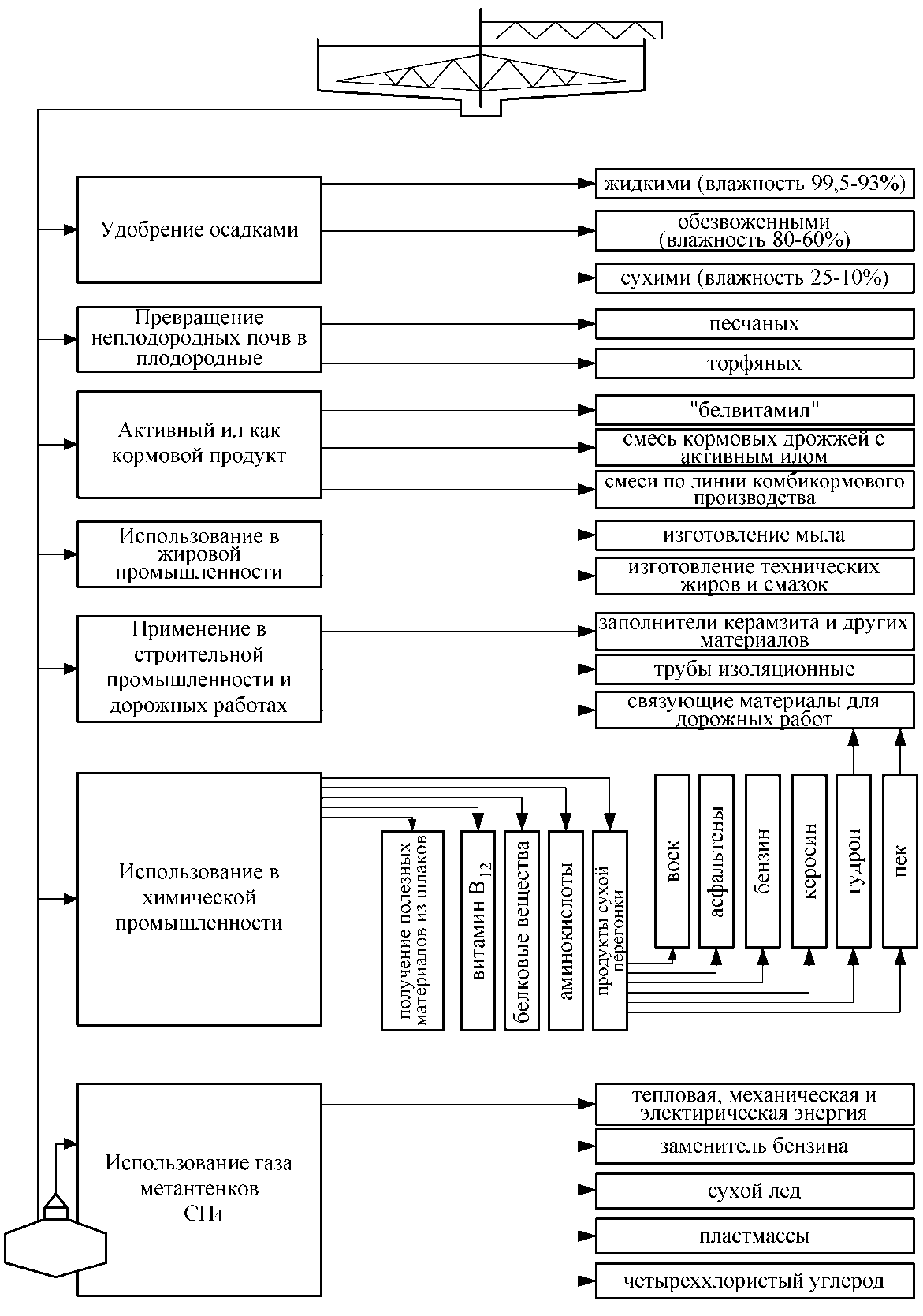 Рисунок 5.1 − Схема утилизации осадков сточных водИз активного ила путем механической и термической переработки получают кормовой продукт «белвитамил» (сухой белково-витаминный ил), а также приготовляют питательные смеси из кормовых дрожжей с активным илом.Наиболее эффективным способом обезвоживания отходов, образующихся при очистке сточных вод, является термическая сушка. Перспективные технологические способы обезвоживания осадков и избыточного активного ила, включающие использование барабанных вакуум-фильтров, центрифуг, с последующей термической сушкой и одновременной грануляцией позволяют получать продукт в виде гранул, что обеспечивает получение незагнивающего и удобного для транспортировки, хранения и внесения в почву органоминерального удобрения, содержащего азот, фосфор, микроэлементы. Наряду с достоинствами получаемого на основе осадков сточных вод и активного ила удобрения следует учитывать и возможные отрицательные последствия его применения, связанные с наличием в них вредных для растений веществ в частности ядов, химикатов, солей тяжелых металлов и т.п. В этих случаях необходимы строгий контроль содержания вредных веществ в готовом продукте и определение годности использования его в качестве удобрения для сельскохозяйственных культур. Извлечение ионов тяжелых металлов и других вредных примесей из сточных вод гарантирует, например, получение безвредной биомассы избыточного активного ила, которую можно использовать в качестве кормовой добавки или удобрения. В настоящее время известно достаточно много эффективных и достаточно простых в аппаратурном оформлении способов извлечения этих примесей из сточных вод. В связи с широким использованием осадка сточных вод и избыточного активного ила в качестве удобрения возникает необходимость в интенсивных исследованиях возможного влияния присутствующих в них токсичных веществ (в частности тяжелых металлов) на рост и накопление их в растениях и почве. Сжигание осадков производят в тех случаях, когда их утилизация невозможна или нецелесообразна, а также если отсутствуют условия для их складирования. При сжигании объем осадков уменьшается в 80-100 раз. Дымовые газы содержат СО2, пары воды и другие компоненты. Перед сжиганием надо стремиться к уменьшению влажности осадка. Осадки сжигают в специальных печах.В практике известен способ сжигания активного ила с получением заменителей нефти и каменного угля. Подсчитано, что при сжигании 350 тыс. тонн активного ила можно получить топливо, эквивалентное 700 тыс. баррелей нефти и 175 тыс. тонн угля (1 баррель 159л). Одним из преимуществ этого метода является то, что полученное топливо удобно хранить. В случае сжигания активного ила выделяемая энергия расходуется на производство пара, который немедленно используется, а при переработке ила в метан требуются дополнительные капитальные затраты на его хранение. Важное значение также имеют методы утилизации активного ила, связанные с использованием его в качестве флокулянта для сгущения суспензий, получения из активного угля адсорбента в качестве сырья для получения строй материалов и т.д. Проведенные токсикологические исследования показали возможность переработки сырых осадков и избыточного активного ила в цементном производстве. Ежегодный прирост биомассы активного ила составляет несколько миллионов тонн. В связи с этим возникает необходимость в разработке таких способов утилизации, которые позволяют расширить спектр применения активного ила. В существующей схеме обработки осадков, данный вид загрязнений складируется на иловых площадках, которые в свою очередь занимают обширную площадь и не гарантируют 100% невозможности загрязнения окружающей из-за утечек. Для сокращения площади иловых площадок и предотвращения загрязнения окружающей среды утечками иловой воды рекомендуется применять приведенные в данном разделе методы утилизации.РАЗДЕЛ 6 ОЦЕНКА ПОТРЕБНОСТЕЙ В КАПИТАЛЬНЫХ ВЛОЖЕНИЯХ В СТРОИТЕЛЬСТВО, РЕКОНСТРУКЦИЮ И МОДЕРНИЗАЦИЮ ОБЪЕКТОВ ЦЕНТРАЛИЗОВАННОЙ СИСТЕМЫ ВОДООТВЕДЕНИЯв строительство и техническое перевооружение для предприятий, осуществляющих регулируемые виды деятельности, определяется Федеральной службой по тарифам РФ, либо соответствующей региональной службой и включается в цену производимой продукции, как инвестиционная составляющая в тарифе. По отраслевым методикам расчета себестоимости в водообеспечении инвестиционная составляющая рассчитывается как часть прибыли и выделяется отдельной строкой, отдельно от общей прибыли.Однако в связи с отсутствием долгосрочной инвестиционной программы по развитию водопроводно-канализационного хозяйства, а также высокой долей неопределенности относительно предельно допустимых индексов роста тарифа на услуги ЖКХ, включение в схемы водоотведения конкретных объемов инвестиций по соответствующим периодам, нецелесообразно.Профильному региональному ведомству, отвечающему за установление тарифа, рекомендуется учитывать максимально возможный объем инвестиционной составляющей, учитывая высокую степень износа основных фондов.Вся совокупность сравнительно-аналитических показателей инвестиционных проектов подразделяется на три группы. В первую группу включены показатели, предназначенные для определения влияния реализации инвестиционных проектов на производственную деятельность предприятия. Они называются показателями производственной эффективности инвестиционных проектов.Во вторую группу включены показатели, называемые показателями финансовой эффективности инвестиционных проектов.Вся совокупность показателей производственной, финансовой и инвестиционной эффективности инвестиционных проектов в дальнейшем называется показателями экономической эффективности.Показателями производственной эффективности в рамках данного проекта являются снижение объемов потерь; экономия материальных и трудовых ресурсов; энергосбережение; усовершенствование технологии; внедрение средств механизации и автоматизации производства; совершенствование способов организации труда, производства и управления; улучшение качества предоставляемых услуг; снижение химической опасности; внедрение современных технологий.Оценка объемов капитальных вложений в строительство, реконструкцию и модернизацию объектов централизованного водоснабжения производится на основании сметных стоимостей материалов и работ, составленных на основании утвержденных проектных решений, указанных в п.4.2. На данном этапе оценка капитальных вложений не возможна. РАЗДЕЛ7 ЦЕЛЕВЫЕ ПОКАЗАТЕЛИ РАЗВИТИЯ ЦЕНТРАЛИЗОВАННОЙ СИСТЕМЫ ВОДООТВЕДЕНИЯ7.1 Показатели надежности и бесперебойности водоотведенияИнформация о показателях надежности и бесперебойности водоотведения заказчиком не предоставлена.7.2 Показатели качества обслуживания абонентовИнформация о показателях качества обслуживания абонентов отсутствует.7.3 Показатели качества очистки водыСуществующие очистные сооружения пгт. Курорт-Дарасун должны гарантировать обеспечение качества очищенных сточных вод, удовлетворяющих нормативным требованиям. Необходимо производить отбор проб и лабораторные исследования на соответствие показателей, приведенных в таблице 7.1, очищенных сточных вод нормативным требованиям.Таблица 7.1 − Концентрация загрязнений сточных вод7.4  Показатели эффективности использования ресурсов при транспортировке сточных водИнформация о показателях эффективности использования ресурсов при транспортировке сточных вод отсутствует.7.5  Соотношение цены реализации мероприятий инвестиционной программы и их эффективности – улучшение качества очистки сточных водСоотношение цены реализации мероприятий инвестиционной программы и их эффективности – улучшение качества очистки сточных вод можно определить только после проведения проектно искательских работ с определением стоимости работ и составления смет. 7.6  Показатели, установленные федеральными органом исполнительной власти, осуществляющим функции по выработке государственной политики и нормативно-правовому регулированию в сфере жилищно-коммунального хозяйстваИнформация о показателях, установленных федеральным органом исполнительной власти, осуществляющим функции по выработке государственной политики и нормативно-правовому регулированию в сфере жилищно-коммунального хозяйства, не предоставлена.РАЗДЕЛ8ПЕРЕЧЕНЬ ВЫЯВЛЕННЫХ БЕСХОЗЯЙНЫХ ОБЪЕКТОВЦЕНТРАЛИЗОВАННОЙСИСТЕМЫВОДООТВЕДЕНИЯ (В СЛУЧАЕ ИХ ВВЫЯВЛЕНИЯ) И ПЕРЕЧЕНЬ ОРГАНИЗАЦИЙ, УПОЛНОМОЧЕННЫХ НА ИХ ЭКСПЛУАТАЦИЮПри проведении инвентаризации и обнаружении бесхозных водопроводных сетей на территории поселения необходимо поступить следующим образом:Согласно статьи 8, пункт 5. Федерального закона Российской Федерации от 7 декабря 2011г. N416-ФЗ "О водоснабжении и водоотведении": «В случае выявления бесхозяйных объектов централизованных систем горячего водоснабжения, холодного водоснабжения и (или) водоотведения, в том числе водопроводных и канализационных сетей, путем эксплуатации которых обеспечиваются водоснабжение и (или) водоотведение, эксплуатация таких объектов осуществляется гарантирующей организацией либо организацией, которая осуществляет горячее водоснабжение, холодное водоснабжение и (или) водоотведение и водопроводные и (или) канализационные сети которой непосредственно присоединены к указанным бесхозяйным объектам (в случае выявления бесхозяйных объектов централизованных систем горячего водоснабжения или в случае, если гарантирующая организация не определена в соответствии со статьей 12 настоящего Федерального закона), со дня подписания с органом местного самоуправления поселения, городского округа передаточного акта указанных объектов до признания на такие объекты права собственности или до принятия их во владение, пользование и распоряжение оставившим такие объекты собственником в соответствии с гражданским законодательством».Принятие на учет бесхозяйных водоотводящих сетей (водоотводящих сетей, не имеющих эксплуатирующей организации) осуществляется на основании постановления Правительства РФ от 17.09.2003г. № 580.ЗАКЛЮЧЕНИЕВ государственной стратегии Российской Федерации четко определена рациональная область применения централизованных и децентрализованных систем водоснабжения и водоотведения. В городских поселениях с большой плотностью застройки следует развивать и модернизировать системы централизованного водоснабжения от крупных водозаборов и системы централизованного водоотведения для крупных очистных сооружений канализации. При сравнительной оценке водообеспечивающей и водоотводящей безопасности функционирования централизованных и децентрализованных систем необходимо учитывать следующие факторы:- крупные источники, такие как центральные водозаборные сооружения, могут обеспечивать водой должного качества и в необходимом объеме всех потребителей без снижения показателей качества;- крупные источники, такие как центральные очистные сооружения канализации, могут обеспечивать очистку стоков до необходимых показателей для сброса в водный объект без оказания вредного воздействия на окружающую среду; - степень надежности работы центральных водозаборных сооружений и станций очистки сточных вод обеспечивается 100% резервированием и возможностью увеличения производительности за счет наличия резервных мощностей; - малые автономные источники воды (водозаборные скважины, колонки, колодцы), работают в условиях, когда вода имеет показатели пригодные для хозяйственно-питьевых нужд, при изменении качественных характеристик подаваемой воды, на малых источниках нет возможности контроля качества подаваемой воды, что уменьшает надежность водоснабжения и создает непосредственную угрозу здоровью и жизни людей;- малые автономные накопители сточных вод (септики) обеспечивают необходимые функции по накоплению сточной жидкости, но вследствие отсутствия контроля засостоянием конструкций в течение времени теряют герметичность, и оказывают негативное влияние водоносные горизонты и окружающую среду.С целью выявления реального дефицита между мощностями по подъему воды иподаче потребителям, проведен анализ работы систем водоснабжения Курорт-Дарасунского городского поселения.Для выполнения анализа работы систем водоснабжения были систематизированы и обработаны результаты подачи воды от источника забора и подачи воды, выполнен анализ работы системы водоснабжения на основании сравнения нормативных показателей с фактическими и определены причины отклонений фактических показателей работы систем водоснабжения от нормативных.В ходе разработки схемы водоснабжения и водоотведения Курорт-Дарасунского городского поселения  был выполнен расчет перспективных балансов водоснабжения и водоотведения в зоне действия водозаборов и существующейстанции очистки сточных вод. Развитие водоснабжения и водоотведения Курорт-Дарасунского городского поселения  до 2024 года предполагается базировать на:- проектировании, строительстве, а так же реконструкции существующих сетейводоснабжения;-результатах технического обследования объектов и сетей водоснабжения;- организации и соблюдении зон санитарной охраны существующего источника водоснабжения, согласно проектным решениям;- на использовании существующих источников водоснабжения;- на обеспечении установками обеззараживани;- на периодическом мониторинге качества питьевой воды подаваемой в сеть и качества сточных вод после очистных сооружений;- на оборудовании насосных станций водоснабжения и водоотведения частотными преобразователями для двигателей насосных агрегатов;- проектировании и строительстве сети водоотведения на территориях ранее не обеспеченных централизованным водоотведением в пгт. Курорт-Дарасун;- результатах технического обследования объектов и сетей водоотведения;- на использовании существующих очистных сооружений канализации;- оборудовании потребителей приборами учета объема сточных вод.При проведении мероприятий по восстановлению полноценной работы систем водоснабжения и водоотведения, можно получить следующие результаты:1. Технологические результаты-обеспечение устойчивости системы коммунальной инфраструктуры поселения;-создание надежной коммунальной инфраструктуры поселения, имеющей необходимые резервы для перспективного развития;-внедрение энергосберегающих технологий;-снижение потерь коммунальных ресурсов:2. Социальные результаты:- рациональное использование природных ресурсов;- повышение надежности и качества предоставления коммунальных услуг.3. Экономические результаты:- плановое развитие коммунальной инфраструктуры в соответствии с документами территориального планирования развития поселения;- повышение инвестиционной привлекательности организаций коммунального комплекса поселения.Разработанная схема водоснабжения и водоотведения будет ежегодно актуализироваться и один раз в пять лет корректироваться.РАЗРАБОТАНОИнженер-проектировщик отделаводоснабжения и водоотведенияООО «ИВЦ «Энергоактив»____________/А.В. Глаз/СОГЛАСОВАНОГенеральный директорООО «ИВЦ «Энергоактив»____________/С.В. Лопашук/Глава IСХЕМА ВОДОСНАБЖЕНИЯСХЕМА ВОДОСНАБЖЕНИЯГлава I1Технико-экономическое состояние централизованных систем водоснабжения поселенияГлава I2Направления развития централизованных систем водоснабженияГлава I3Баланс водоснабжения и потребления горячей, питьевой, технической водыГлава I4Предложения по строительству, реконструкции и модернизации объектов централизованных систем водоснабженияГлава I5Экологические аспекты мероприятий по строительству, реконструкции и модернизации объектов централизованных систем водоснабженияГлава I6Оценка объемов капитальных вложений в строительство, реконструкцию и модернизацию объектов централизованных систем водоснабженияГлава I7Целевые показатели развития централизованных систем водоснабженияГлава I8Перечень выявленных бесхозяйных объектов централизованных систем водоснабжения (в случае их выявления) и перечень организаций, уполномоченных на их эксплуатациюГлава IIСХЕМА ВОДООТВЕДЕНИЯСХЕМА ВОДООТВЕДЕНИЯГлава II1Существующее положение в сфере водоотведения поселенияГлава II2Балансы сточных вод в системе водоотведенияГлава II3Прогноз объема сточных водГлава II4Предложения по строительству, реконструкции и модернизации (техническому перевооружению) объектов централизованной системы водоотведенияГлава II5Экологические аспекты мероприятий по строительству и реконструкции объектов централизованной системы водоотведенияГлава II6Оценка потребности в капитальных вложениях в строительство, реконструкцию и модернизацию объектов централизованной системы водоотведенияГлава II7Целевые показатели развития централизованной системы водоотведенияГлава II8Перечень выявленных бесхозяйных объектов централизованной системы водоотведения (в случае их выявления) и перечень организаций, уполномоченных на их эксплуатациюПрилагаемые документыПрилагаемые документыПрилагаемые документы1пгт. Курорт-Дарасун. Существующие сети и сооружения системы водоснабжения и водоотведения. М 1:2000ВВЕДЕНИЕТермины и определенияСведения об организации-разработчикеОбщие сведения о системе водоснабжения и водоотведенияГЛАВА I СХЕМА ВОДОСНАБЖЕНИЯ КУРОРТ-ДАРАСУНСКОГО ГОРОДСКОГО ПОСЕЛЕНИЯМУНИЦИПАЛЬНОГО РАЙОНА КАРЫМСКИЙ РАЙОН ЗАБАЙКАЛЬСКОГО КРАЯ1Технико-экономическое состояние централизованных систем водоснабжения поселения1.1Описание системы и структуры водоснабжения поселения и деление территории на эксплуатационные зоны1.2Описание территории поселения не охваченной централизованными системами водоснабжения1.3Описание технологических зон водоснабжения, зон централизованного и нецентрализованного водоснабжения (территорий, на которых водоснабжение осуществляется с использованием централизованных и нецентрализованных систем горячего водоснабжения, систем холодного водоснабжения соответственно)  и перечень централизованных систем водоснабжения1.4Описание результатов технического обследования централизованных систем водоснабжения1.4.1Описание состояния существующих источников водоснабжения и водозаборных сооружений1.4.2Описание существующих сооружений очистки и подготовки воды, включая оценку соответствия применяемой технологической схемы водоподготовки требованиям обеспечения нормативов качества воды1.4.3Описание состояния и функционирования существующих насосных централизованных станций, в том числе оценку энергоэффективности подачи воды, которая оценивается как соотношения удельного расхода электрической энергии, необходимой для подачи установленного уровня напора (давления)1.4.4Описание состояния и функционирования водопроводных сетей систем водоснабжения, включая оценку величины износа сетей и определение возможности обеспечения качества воды в процессе транспортировки по этим сетям1.4.5Описание существующих технических  и технологических проблем, возникающих при водоснабжении поселений, городских округов, анализ исполнения предписаний органов, осуществляющих государственный надзор, муниципальный контроль, об устранении нарушений, влияющих на качество и безопасность воды1.4.6Описание централизованной системы горячего водоснабжения с использованием закрытых систем горячего водоснабжения, отражающих технологические особенности указанной системы1.4.7Описание существующих технических и технологических решений по предотвращению замерзания воды применительно к территории распространения вечномерзлых грунтов1.4.8Перечень лиц, владеющих на праве собственности или другом законном основании объектами централизованной системы водоснабжения,  с указанием принадлежности этим лицам таких объектов (границ зон, в которых расположены такие объекты)2Направления развития централизованных систем водоснабжения2.1Основные направления, принципы, задачи и целевые показатели развития централизованных систем водоснабжения2.2Различные сценарии развития централизованных систем водоснабжения в зависимости от различных сценариев развития поселений3Баланс водоснабжения и потребления горячей, питьевой, технической воды3.1Общий баланс подачи и реализации воды, включая анализ и оценку структурных составляющих потерь горячей, питьевой, технической воды при ее производстве и транспортировке3.2Территориальный баланс подачи горячей, питьевой, технической воды по технологическим зонам водоснабжения (годовой и в сутки максимального водопотребления)3.3Структурный баланс реализации горячей, питьевой, технической воды по группам абонентов с разбивкой на хозяйственно-питьевые нужды населения, производственные нужды юридических лиц и другие нужды поселений3.4Сведения о фактическом потреблении населением горячей, питьевой, технической воды исходя из статистических и расчетных данных и сведений о действующих нормативах потребления коммунальных услуг3.5Описание существующей системы коммерческого учета горячей, питьевой, технической воды и планов по установке приборов учета3.6Анализ резервов и дефицитов производственных мощностей системы водоснабжения поселения3.7Прогнозные балансы потребления горячей, питьевой, технической воды исходя из текущего объема потребления воды населением и его динамики с учетом перспективы развития и изменения состава и структуры застройки4ПРЕДЛОЖЕНИЯ ПО СТРОИТЕЛЬСТВУ, РЕКОНСТРУКЦИИ И МОДЕРНИЗАЦИИ ОБЪЕКТОВ централизованных СИСТЕМ ВОДОСНАБЖЕНИЯ4.1Перечень основных мероприятий по реализации схем водоснабжения  с разбивкой по годам4.2Технические обоснования основных мероприятий по реализации схем водоснабжения, в том числе гидрогеологические характеристики потенциальных источников водоснабжения, санитарные характеристики источников водоснабжения, а также возможное изменение указанных характеристик в результате реализации мероприятий, предусмотренных схемами водоснабжения и водоотведения4.3Сведения о вновь строящихся, реконструируемых и предлагаемых к выводу из эксплуатации объектах системы водоснабжения4.4Сведения о развитии систем диспетчеризации, телемеханизации и системе управления режимами водоснабжения на объектах организаций, осуществляющих водоснабжение4.5Сведения об оснащенности  зданий, строений, сооружений приборами учета воды и их применении при осуществлении расчетов за потребленную воду4.6Описание вариантов маршрутов прохождения трубопроводов по территории поселения и их обоснования4.7Рекомендации о месте размещения насосных станций, резервуаров, водонапорных башен4.8Границы планируемых зон размещения объектов централизованных систем горячего водоснабжения, холодного водоснабжения4.9Карты  существующего и планируемого размещения объектов централизованных систем холодного водоснабжения4.10Обеспечение подачи абонентам определенного объема горячей, питьевой воды установленного качества4.11Организация и обеспечение централизованного водоснабжения на территориях, где данный вид инженерных сетей отсутствует4.12Обеспечение водоснабжения объектов перспективной застройки населенного пункта4.13Сокращение потерь воды при ее транспортировке4.14Выполнение мероприятий, направленных на обеспечение соответствия качества питьевой воды, горячей воды5Экологические аспекты мероприятий по строительству, реконструкции и модернизации объектов централизованных систем водоснабжения5.1Мероприятия по предотвращению негативного влияния на водный бассейн при строительстве, реконструкции объектов централизованных систем водоснабжения при сбросе (утилизации)5.2Мероприятия по предотвращению негативного влияния на окружающую среду при реализации мероприятий по снабжению и хранению химических реагентов, используемых в водоподготовке6Оценка объемов капитальных вложений в строительство, реконструкцию и модернизацию объектов централизованных систем водоснабжения7Целевые показатели развития централизованных систем водоснабжения7.1Показатели качества соответственно горячей и питьевой воды7.2Показатели надежности и бесперебойности водоснабжения7.3Показатели качества обслуживания абонентов7.4Показатели эффективности использования ресурсов, в том числе сокращения потерь воды  при ее транспортировке7.5Соотношение цены реализации мероприятий инвестиционной программы  и их эффективности – улучшение качества воды7.6Показатели, установленные федеральным органом исполнительной власти, осуществляющим функции по выработке государственной политики и нормативно-правовому регулированию в сфере жилищно-коммунального хозяйства8Перечень выявленных бесхозяйных объектов централизованных систем водоснабжения (в случае их выявления) и перечень организаций, уполномоченных на их эксплуатациюГЛАВА II СХЕМА ВОДООТВЕДЕНИЯ КУРОРТ-ДАРАСУНСКОГО ГОРОДСКОГО ПОСЕЛЕНИЯМуниципального района Карымский районЗабайкальского края1  СУЩЕСТВУЮЩЕЕ ПОЛОЖЕНИЕ В СФЕРЕ ВОДООТВЕДЕНИЯ поселения1.1Структура системы сбора очистки и отведения сточных вод поселения и территориально - институционного деления поселения на зоны действия предприятий, организующих водоотведение поселения (эксплуатационные зоны)1.2  Описание результатов технического обследования централизованной системы водоотведения, включая описание существующих канализационных очистных сооружений, в том числе оценку соответствия применяемой технологической схемы очистки сточных вод требованиям обеспечения нормативов качества очистки сточных вод, определение существующего дефицита (резерва) мощностей сооружений и описание локальных очистных сооружений, создаваемых  абонентами1.3Описание технологических зон водоотведения, зон централизованного и нецентрализованного водоотведения и перечень централизованных систем водоотведения1.4Описание технической возможности утилизации осадков сточных вод на очистных сооружениях существующей централизованной системы водоотведения1.5Описание состояния и функционирования канализационных коллекторов и сетей, сооружений на них, включая оценку их износа и определение возможности обеспечения отвода и очистки сточных вод на существующих объектах централизованной системы водоотведения1.6Оценка безопасности и надежности объектов централизованной системы водоотведения и их управляемости1.7Оценка воздействия сбросов сточных вод через централизованную систему водоотведения на окружающую среду1.8Описание территории поселения, не охваченной централизованной системой водоотведения1.9Описание существующих технических и технологических проблем системы водоотведения поселения2балансы сточных вод системы водоотведения2.1Баланс поступления сточных вод в централизованную систему водоотведения и отведения стоков по технологическим зонам водоотведения2.2Оценка фактического притока неорганизованного стока по технологическим зонам водоотведения2.3Сведения об оснащенности зданий, строений, сооружений приборами учета принимаемых сточных вод и их применении при осуществлении коммерческих расчетов2.4Результаты ретроспективного анализа балансов поступления сточных вод в централизованную систему водоотведения по технологическим зонам водоотведения и по поселениям с выделением зон дефицитов и резервов производственных мощностей2.5Прогнозные балансы поступления сточных вод в централизованную систему водоотведения и отведения стоков по технологическим зонам водоотведения с учетом различных сценариев развития поселения3ПРогноз объема СТОЧНЫХ ВОД3.1Сведения о фактическом и ожидаемом поступлении сточных вод в централизованную систему водоотведения3.2Описание структуры централизованной системы водоотведения.3.3Расчет требуемой мощности очистных сооружений исходя из данных о расчетном расходе сточных вод, дефицита (резерва)  мощностей по технологическим зонам сооружений водоотведения с разбивкой по годам3.4Результаты анализа гидравлических режимов и режимов работы элементов централизованной системы водоотведения3.5Анализ резервов производственных мощностей очистных сооружений системы водоотведения и возможности расширения зоны их действия4ПРЕДЛОЖЕНИЯ ПО СТРОИТЕЛЬСТВУ, РЕКОНСТРУКЦИИ И МОДЕРНИЗАЦИИ ОБЪЕКТОВ СИСТЕМ ВОДООТВЕДЕНИЯ И СЕТЕЙ4.1Основные направления, принципы, задачи и целевые показатели развития централизованной системы водоотведения4.2Перечень основных мероприятий по реализации схем водоотведения с разбивкой по годам, включая технические обоснования этих мероприятий4.3Сведения о вновь строящихся, реконструируемых и предлагаемых к выводу из эксплуатации объектах централизованной системы водоотведения4.4Сведения о развитии систем диспетчеризации, телемеханизации и об автоматизированных системах управления режимами водоотведения на объектах организаций осуществляющих водоотведение4.5Описание вариантов маршрутов прохождения трубопроводов  (трасс) по территории поселения, расположение намечаемых площадок  под строительство сооружений водоотведения и их обоснование4.6Границы и характеристики охранных зон сетей и сооружений централизованной системы водоотведения4.7Границы планируемых зон размещения объектов централизованной системы водоотведения4.8Обеспечение надежности водоотведения путем организации возможности перераспределения потоков сточных вод между технологическими зонами сооружений водоотведения4.9Организация централизованного водоотведения на территориях поселений, где данный вид инженерных сетей отсутствует4.10Сокращение сбросов и организация возврата очищенных сточных вод на технические нужды5ЭКОЛОГИЧЕСКИЕ АСПЕКТЫ МЕРОПРИЯТИЙ ПО СТРОИТЕЛЬСТВУ И РЕКОНСТРУКЦИИ ОБЪЕКТОВ ЦЕНТРАЛИЗОВАННОЙ СИСТЕМЫ ВОДООТВЕДЕНИЯ5.1Сведения о мероприятиях, содержащихся в планах по снижению сбросов загрязняющих веществ и микроорганизмов в поверхностные водные объекты, подземные водные объекты и на водозаборные площади  5.2Сведения о применении методов, безопасных для окружающей среды, при утилизации осадков сточных вод6ОЦЕНКА ПОТРЕБНОСТЕЙ В КАПИТАЛЬНЫХ ВЛОЖЕНИЯХ В СТРОИТЕЛЬСТВО, РЕКОНСТРУКЦИЮ И МОДЕРНИЗАЦИЮ ОБЪЕКТОВ ЦЕНТРАЛИЗОВАННОЙ СИСТЕМЫ ВОДООТВЕДЕНИЯ7ЦЕЛЕВЫЕ ПОКАЗАТЕЛИ РАЗВИТИЯ ЦЕНТРАЛИЗОВАННОЙ СИСТЕМЫ ВОДООТВЕДЕНИЯ7.1Показатели надежности и бесперебойности водоотведения7.2Показатели качества обслуживания абонентов7.3Показатели качества очистки воды7.4Показатели эффективности использования ресурсов при транспортировке сточных вод7.5Соотношение цены реализации мероприятий инвестиционной программы и их эффективности – улучшение качества очистки сточных вод7.6Показатели, установленные федеральными органом исполнительной власти, осуществляющим функции по выработке государственной политики и нормативно-правовому  регулированию в сфере жилищно-коммунального хозяйства8Перечень выявленных бесхозяйных объектов централизованной системы водоотведения (в случае их выявления) и перечень организаций, уполномоченных на их эксплуатациюЗАКЛЮЧЕНИЕ№Наименование вида работ1.Земляные работы- Разработка грунта и устройство дренажей в водохозяйственном строительстве- Механизированное рыхление и разработка вечномерзлых грунтов2.Устройство скважин- Бурение и обустройство скважин (кроме нефтяных и газовых скважин)- Крепление скважин трубами, извлечение труб, свободный спуск или подъем труб из скважин- Тампонажные работы- Сооружение шахтных колодцев3.Свайные работы. Закрепление грунтов- Свайные работы, выполняемые в мерзлых и вечномерзлых грунтах- Устройство ростверков- Устройство забивных и буронабивных свай- Термическое укрепление грунтов- Цементация грунтовых оснований с забивкой инъекторов4.Устройство бетонных и железобетонных монолитных конструкции- Опалубочные работы- Арматурные работы- Устройство монолитных бетонных и железобетонных конструкций5.Монтаж сборных бетонных и железобетонных конструкций- Монтаж фундаментов и конструкций подземной части зданий и сооружений- Монтаж элементов конструкций надземной части зданий и сооружений, в том числе колонн, ригелей, ферм, балок, плит, поясов, панелей стен и перегородок- Монтаж объемных блоков, в том числе вентиляционных блоков, шахт лифтов и мусоропроводов, санитарно-технических кабин6.Монтаж металлических конструкций- Монтаж, усиление и демонтаж конструктивных элементов и ограждающих конструкций зданий и сооружений- Монтаж, усиление и демонтаж конструкций транспортных галерей- Монтаж, усиление и демонтаж резервуарных конструкций- Монтаж, усиление и демонтаж мачтовых сооружений, башен, вытяжных труб- Монтаж, усиление и демонтаж технологических конструкций7.Защита строительных конструкций, трубопроводов и оборудования (кроме магистральных и промысловых трубопроводов)- Устройство оклеечной изоляции- Устройство металлизационных покрытий- Гидроизоляция строительных конструкций- Работы по теплоизоляции зданий, строительных конструкций и оборудования- Работы по огнезащите строительных конструкций и оборудования8.Устройство наружных сетей водопровода- Укладка трубопроводов водопроводных- Монтаж и демонтаж запорной арматуры и оборудования водопроводных сетей- Устройство водопроводных колодцев, оголовков, гасителей водосборов- Очистка полости и испытание трубопроводов водопровода9.Устройство наружных сетей канализации- Укладка трубопроводов канализационных безнапорных- Укладка трубопроводов канализационных напорных- Монтаж и демонтаж запорной арматуры и оборудования канализационных сетей- Устройство канализационных и водосточных колодцев- Устройство фильтрующего основания под иловые площадки и поля фильтрации- Укладка дренажных труб на иловых площадках- Очистка полости и испытание трубопроводов канализации10.Устройство наружных сетей теплоснабжения- Укладка трубопроводов теплоснабжения с температурой теплоносителя до 115 градусов Цельсия- Укладка трубопроводов теплоснабжения с температурой теплоносителя 115 градусов Цельсия и выше- Монтаж и демонтаж запорной арматуры и оборудования сетей теплоснабжения- Устройство колодцев и камер сетей теплоснабжения- Очистка полости и испытание трубопроводов теплоснабжения11.Устройство наружных электрических сетей-  Устройство сетей электроснабжения напряжением до 35 кВ включительно -  Монтаж и демонтаж опор для воздушных линий электропередачи напряжением до 35 кВ- Монтаж и демонтаж проводов и грозозащитных тросов воздушных линий электропередачи напряжением до 35 кВ включительно- Монтаж и демонтаж трансформаторных подстанций и линейного электрооборудования напряжением до 35 кВ включительно-  Установка распределительных устройств, коммутационной аппаратуры, устройств защиты12.Монтажные работы- Монтаж подъемно-транспортного оборудования- Монтаж оборудования тепловых электростанций- Монтаж оборудования котельных- Монтаж оборудования объектов инфраструктуры железнодорожного транспорта - Монтаж водозаборного оборудования, канализационных и очистных сооружений13.Пусконаладочные работы- Пусконаладочные работы подъемно-транспортного оборудования- Пусконаладочные работы синхронных генераторов и систем возбуждения- Пусконаладочные работы силовых и измерительных трансформаторов- Пусконаладочные работы коммутационных аппаратов- Пусконаладочные работы устройств релейной защиты- Пусконаладочные работы систем напряжения и оперативного тока- Пусконаладочные работы электрических машин и электроприводов- Пусконаладочные работы автоматических станочных линий- Пусконаладочные работы станков металлорежущих многоцелевых с ЧПУ-Пусконаладочные работы оборудования водоочистки и оборудования химводоподготовки- Пусконаладочные работы технологических установок топливного хозяйства- Пусконаладочные работы сооружений водоснабжения- Пусконаладочные работы сооружений канализации14.Устройство автомобильных дорог и аэродромов- Работы по устройству земляного полотна для автомобильных дорог, перронов аэропортов, взлетно-посадочных полос, рулежных дорожек- Устройство оснований автомобильных дорог- Устройство покрытий автомобильных дорог, в том числе укрепляемых вяжущими материалами- Устройство дренажных, водосборных, водопропускных, водосбросных устройств- Устройство защитных ограждений и элементов обустройства автомобильных дорог- Устройство разметки проезжей части автомобильных дорог15.Устройство мостов, эстакад и путепроводов- Устройство монолитных железобетонных и бетонных конструкций мостов, эстакад и путепроводов- Устройство сборных железобетонных конструкций мостов, эстакад и путепроводов- Устройство конструкций пешеходных мостов- Монтаж стальных пролетных строений мостов, эстакад и путепроводов- Устройство деревянных мостов, эстакад и путепроводов- Укладка труб водопропускных на готовых фундаментах (основаниях) и лотков водоотводных16.Работы по осуществлению строительного контроля привлекаемым застройщиком или заказчиком на основании договора юридическим лицом или индивидуальным предпринимателем- Строительный контроль за общестроительными работами (группы видов работ N 1-3, 5-7, 9- 14) -  Строительный контроль за работами в области водоснабжения и канализации (вид работ N 15.1,23.32,24.29, 24.30, группы видов работ N 16, 17)- Строительный контроль за работами в области пожарной безопасности (вид работ N 12.3, 12.12,23.6,24.10-24.12)- Строительный контроль за работами в области электроснабжения (вид работ N 15.5, 15.6, 23.6, 24.3-24.10, группа видов работ N 20)- Строительный контроль при строительстве, реконструкции и капитальном ремонте сооружений связи (виды работN23.33, группа видов работ N 21)-  Строительный контроль при строительстве, реконструкции и капитальном ремонте автомобильных дорог и аэродромов, мостов, эстакад и путепроводов (вид работ N 23.35, группы видов работ N 25, 29)17.Работы по организации строительства, реконструкции и капитального ремонта привлекаемым застройщиком или заказчиком на основании договора юридическим лицом или индивидуальным предпринимателем (генеральным подрядчиком):- Транспортное строительство(дороги и объекты инфраструктуры автомобильного транспорта)- Жилищно-гражданское строительство- Объекты электроснабжения до 110 кВ включительно- Объекты теплоснабжения- Объекты газоснабжения- Объекты водоснабжения и канализации- Здания и сооружения объектов связиАдрес местонахождения 680054, г. Хабаровск, ул. Трёхгорная,8, оф.7Почтовый адрес680054, г. Хабаровск, ул. проф. Даниловского, 20, оф. 1Адрес лаборатории680033, г. Хабаровск, ул. Тихоокеанская, д. 204, кор. 6Телефон(4212) 734-111, 734-112Факс(4212) 734-111E-mailivc.energo@mail.ru, ivc.energoactive@gmail.comWeb-сайтwww.ivc-energo.ruНаименование характеристикипгт. Курорт-ДарасунИтогоЧисленность населения  (чел.) на 01.01.2010, в том числе:31943194Работающих784784Пенсионеров652652Учащихся435435Дошкольного возраста250250Женщин18051805Мужчин13351335Количество частных подворий744744Количество личных подсобных хозяйств / площадь земель под ЛПХ, (в т. ч. пашни), га--Степень газификации,  %--ПоказателиЕдиница измеренияНормативТермолерантныеколиформные бактерииЧисло бактерий в 100 млОтсутствуютОбщие колиформные бактерииЧисло бактерий в 100 млОтсутствуютОбщее микробное числоЧисло, образующее колонии бактерий в 1 млНе более 50КолифагиЧисло бляшкообразующих единиц (БОЕ) в 100 млОтсутствуютСпорысульфитредуцирующихклостридийЧисло спор в 20 млОтсутствуютЦисты лямблийЧисло цист в 50 млОтсутствуютПоказателиЕдиница измеренияНорматив не болееЗапахбалл2Привкусбалл2Цветностьградус20Мутность• по формазину• по коалинумг/лмг/л2,61,5ПоказателиЕдиницаизмеренияНормативыПоказателивредностиОбщая альфа-радиоактивностьбк/л0,1радиац.Общая бета-радиоактивностьбк/л1,0радиац.ПоказателиЕдиница измеренияНорматив не болееВодородный показательЕдиницы рНВ пределах 6:9Общая минерализация (сухой остаток)Мг/л1000Жесткость общаяМоль/л7,0Окисляемость перманганантнаяМг/л5,0Нефтепродукты (суммарно)Мг/л0,1Поверхностно-активные вещества (ПАВ)Мг/л0,5Фенольный индексМг/л0,25ПоказателиЕдиницаизмеренияНормативыКласс опасн.Алюминий (Аl3+)мг/л0,52Железомг/л0,53Кадмий (суммарн.)мг/л0,0012Медь (суммарн.)мг/л1,03Нитратымг/л45,03Хроммг/л0,053Цинкмг/л5,03Барий (Ва2+)мг/л0,12Мышьяк (суммарн.)мг/л0,052Стронциймг/л7,02Никельмг/л0,13ПоказателиОбоснованиеМетод контроляЗапахГОСТ 3351-74ОрганолептическийПривкусГОСТ 3351-74ОрганолептическийМутностьГОСТ 3351-74ФотометрическийЦветностьГОСТ 3351-74ФотометрическийХлор остаточныйГОСТ 18190-72ИодометрическийНаправлениепотребителяФактический адресместонахожденияФактическое потребление горячей воды в 2012 году, ГкалМногоквартирный домул.Верхняя 9158,107Многоквартирный домул.Верхняя 10152,703Многоквартирный домул.Верхняя 11172,973Многоквартирный домул.Верхняя 12175,675Многоквартирный домул.Верхняя 1429,729Многоквартирный домул.Дорожная 4а121,621Многоквартирный домв/с №17 жилой дом, №10112,488Многоквартирный домв/с №17 жилой дом, №12160,884Многоквартирный домв/с №17 жилой дом, №13204,048Многоквартирный домв/с №17 жилой дом, №15160,884Участковая больницаул. Верхняя, 314,024Аптекаул. Верхняя, 120,257Детский домул. Дорожная, 2г25,354ОВДул. Верхняя, 90,468Управляющая компанияул. Верхняя, 90,535ИТОГО:1489,750Производство (наименование источника)Водопотребление, в том числе, м3/сут, тыс. м3/годВодопотребление, в том числе, м3/сут, тыс. м3/годВодопотребление, в том числе, м3/сут, тыс. м3/годСобственные нужды, м3/сут, тыс. м3/годПовторноиспользуемаявода, м3/сут, тыс. м3/годБезвозвратноепотребление /потери, м3/сут,тыс. м3/годПроизводство (наименование источника)Всегопгт. Курорт-ДарасунВоенный санаторий пгт.Курорт-ДарасунСобственные нужды, м3/сут, тыс. м3/годПовторноиспользуемаявода, м3/сут, тыс. м3/годБезвозвратноепотребление /потери, м3/сут,тыс. м3/год1245678Групповые скважные водозаборы652,41238,13152,9655,83301,37110,00198,0872,3--м3/сут, тыс. м3/годм3/сут, тыс. м3/годм3/сут, тыс. м3/годСобственные нужды, м3/сут, тыс. м3/годБезвозвратноепотребление /потери, м3/сут,тыс. м3/годВсегопгт. Курорт-ДарасунВоенный санаторий пгт.Курорт-ДарасунСобственные нужды, м3/сут, тыс. м3/годБезвозвратноепотребление /потери, м3/сут,тыс. м3/год123456Водопотребление652,41238,13152,9655,83301,37110,00198,0872,30-Подача воды3101,001131,872861,001044,27240,0087,60--Производство (наименование источника)Водопотребление, в том числе,м3/сут, тыс. м3/годВодопотребление, в том числе,м3/сут, тыс. м3/годВодопотребление, в том числе,м3/сут, тыс. м3/годВодопотребление, в том числе,м3/сут, тыс. м3/годСобственные нужды, м3/сут, тыс. м3/годПовторноиспользуемаявода, м3/сут, тыс. м3/годБезвозвратноепотребление /потери, м3/сут,тыс. м3/годПроизводство (наименование источника)Всегопередано бюджетным организациямхозяйственнобытовыенужды населенияпередано прочимпотребителямСобственные нужды, м3/сут, тыс. м3/годПовторноиспользуемаявода, м3/сут, тыс. м3/годБезвозвратноепотребление /потери, м3/сут,тыс. м3/год12456789Водозабор пгт. Курорт-Дарасун351,03128,130,710,26142,0351,8410,213,73198,0872,30--Водозабор военного санатория пгт.Курорт-Дарасун301,37110,00203,5674,3096,7135,301,100,40---Наименование населенного пунктаКоличество потребителей по состоянию на 1 января 2014 г., чел.Требуемый расход воды,тыс.куб м/годПроизводительность водозабора,тыс. куб м/годДефицит производительности группового водозабора,тыс. куб м/годИзбыток производительности группового водозабора,тыс. куб м/годпгт. Курорт-Дарасун2739128,131044,27-2509,96военный санаторий пгт.Курорт-Дарасун455110,0087,6022,40-ИТОГО:3194238,131131,87-2487,56Наименование населенного пунктаКоличество потребителей по состоянию на 1 января 2013 г., чел.Объем воды требуемый для хоз.пит. нужд населения, при норме потребления 250 л/сут на 1чел.,тыс.куб м/годОбъем воды требуемый для прочих потребителейтыс.куб м/годОбъем воды подымаемой водозабором, тыс. куб м/годКоличество потребителей на расчетный срок,чел.Дефицит потребляемой воды,тыс. куб м/годИзбытокпотребляемой воды.тыс. куб м/годпгт. Курорт-Дарасун2739315,976,31044,32739-652,1Военный санаторийпгт. Курорт-Дарасун45552,574,787,645539,6-ИТОГО:3194368,4151,01131,93194-612,5МероприятиеОснование (программа, генеральный план, схема)Необходимый объем финансирования, тыс. руб.Срок реализации- установка приборов учета у потребителей ранее не обеспеченных устройствами коммерческого учета;Схема водоснабженияна период до 2024 годаопределяется на стадии проектно-сметныхработ2014-2016 годы- замена ветхих и аварийных сетей водоснабжения;Схема водоснабженияна период до 2024 годаопределяется на стадии проектно-сметныхработ2014-2018 годы- оснащение элементами автоматики включающими и отключающими насосное оборудование источников водоснабжения при изменении уровня воды;Схема водоснабженияна период до 2024 годаопределяется на стадии проектно-сметныхработ2014-2016 годы- разработка проектно-сметной документации на строительство водопроводной сети в северной, северо-западной и южной частях пгт.Курорт-ДарасунСхема водоснабженияна период до 2024 годаопределяется на стадии проектно-сметныхработ2014-2015 годы- реализация проекта по строительству водопроводной сети пгт.Курорт-ДарасунСхема водоснабженияна период до 2024 годаопределяется на стадии проектно-сметныхработ2016-2020 годы- реконструкция существующей сети водоснабжения для обеспечения централизованным водоснабжением потребителей, располагаемых вблизи существующей сети;Схема водоснабженияна период до 2024 годаопределяется на стадии проектно-сметныхработ2016-2020 годы- проведение технического обследования объектов, сооружений и сетей водоснабжения.Схема водоснабженияна период до 2024 годаопределяется на стадии проектно-сметныхработ2015, 2020 годыМероприятиеОбоснование- установка приборов учета у потребителей ранее не обеспеченных устройствами коммерческого учета;- организация коммерческого учета по ФЗ №416 «О водоснабжении и водоотведении» от 28.12.2013 года- реконструкция сетей водоснабжения- бесперебойное водоснабжение, снижение потерь при транспортировке, улучшение экологической характеристики- внедрение автоматизированных систем управления для систем централизованного водоснабжения- необходимость внедрения энергоэффективных технологий по ФЗ №416 «О водоснабжении и водоотведении» от 28.12.2013 года- разработка проектно-сметной документации на строительство водопроводной сети в пгт. Курорт-Дарасун- обеспечение централизованным водоснабжением - реализация проекта по строительству водопроводной сети в пгт. Курорт-Дарасун- обеспечение централизованным водоснабжением - реконструкция существующей сети водоснабжения для обеспечения централизованным водоснабжением потребителей, располагаемых вблизи существующей сети;- проведение технического обследования объектов, сооружений и сетей водоснабжения- требования о проведении технического обследования раз в 5 лет ФЗ №416 «О водоснабжении и водоотведении» от 28.12.2013 года ГодКраевой бюджет,тыс.рубМестный бюджет,тыс.рубИтого, тыс.руб20121000,0243,21243,220131000,0243,21243,220141000,0243,21243,220151000,0243,21243,2                Всего4000,0972,84972,8№ п/пПоказателиПоказателиОбоснование для включения в перечень расширенных исследованийМетод контроляПримечание122345Обобщенные показателиОбобщенные показатели1Окисляемость перманганатная, мг/лОкисляемость перманганатная, мг/лСанПиН 2.1.4. 1074-01 «Питьевая вода. Гигиенические  требования к качеству воды. Контроль качества»Титриметрический2Жесткость общая, мг-экв/лЖесткость общая, мг-экв/лТо жеТитриметрический3Водородный показатель рНВодородный показатель рНТо жерН-метр4Нефтепродукты, суммарно, мг/лНефтепродукты, суммарно, мг/лТо жеФлуориметрический5Поверхностно-активные вещества анионные, мг/лПоверхностно-активные вещества анионные, мг/лТо жеФотометрический6Общая минерализация (сухой остаток), мг/лОбщая минерализация (сухой остаток), мг/лТо жеВесовойНеорганические веществаНеорганические веществаНеорганические веществаНеорганические веществаНеорганические веществаНеорганические вещества1Железо (Fe, суммарно), мг/лЖелезо (Fe, суммарно), мг/лТо жеФотометрический2Медь (Cu, суммарно), мг/лМедь (Cu, суммарно), мг/лТо жеФотометрический3Нитраты ( по NO3-), мг/лНитраты ( по NO3-), мг/лТо жеФотометрический4Нитриты,  мг/лНитриты,  мг/лТо жеФотометрический5Фториды (F), мг/лФториды (F), мг/лТо жеФотометрический6Сульфаты (SO4-), мг/лСульфаты (SO4-), мг/лТо жеГравиметрический7Хлориды (Cl), мг/лХлориды (Cl), мг/лТо жеТитриметрический8Цинк (Zn2+), мг/лЦинк (Zn2+), мг/лТо же9Кадмий (Cd), мг/лКадмий (Cd), мг/лТо же10Свинец (Pb), мг/лСвинец (Pb), мг/лТо жеВещества, поступающие в воду в процессе обработки при не соответствии бактериологических показателейВещества, поступающие в воду в процессе обработки при не соответствии бактериологических показателейВещества, поступающие в воду в процессе обработки при не соответствии бактериологических показателейВещества, поступающие в воду в процессе обработки при не соответствии бактериологических показателейВещества, поступающие в воду в процессе обработки при не соответствии бактериологических показателейВещества, поступающие в воду в процессе обработки при не соответствии бактериологических показателей1Хлор остаточный, свободный, мг/лХлор остаточный, свободный, мг/лСанПиН 2.1.4. 1074-01 ТитриметрическийОрганолептические показателиОрганолептические показателиОрганолептические показателиОрганолептические показателиОрганолептические показателиОрганолептические показатели11Запах, баллыСанПиН 2.1.4. 1074-0122Привкус, баллыТо жеГОСТ 3351-7433Цветность, градусыТо жеТитриметрический44Мутность, ЕМФ(формазин)То жеФотометрическийМикробиологические показателиМикробиологические показателиМикробиологические показателиМикробиологические показателиМикробиологические показателиМикробиологические показатели11Общее микробное число (ОМЧ)СанПиН 2.1.4. 1074-01Мембранный метод22Общие колиформные бактерии (ОКБ)То жеМембранный метод33Термотолерантныеколиформные бактерии (ТКБ)То жеМембранный метод44Споры сульфитредуци-рующихклостридийТо жеТрадиционный методПоказатели радиационной безопасностиПоказатели радиационной безопасностиПоказатели радиационной безопасностиПоказатели радиационной безопасностиПоказатели радиационной безопасностиПоказатели радиационной безопасности11Общая- и - радиактивность водных проб; Бк/лСанПиНа 2.1.4. 1074-01Измерение с помощью - и - радиомеров УМФ-2000№п/пНаименование мероприятийОтветственный за исполнениеСрокисполнения12341В случае возникновения чрезвычайной ситуации необходимо прекратить подачу воды, оповестить территориальный отдел Роспотребнадзора, администрацию Курорт-Дарасунского городского поселения Мастер водоснабженияНемедленно, далее ежедневно2Сформировать бригаду специалистов для работы в местах аварийной ситуации, провести инструктаж работников привлеченных к ее ликвидации по действиям в чрезвычайной ситуацииМастер водоснабженияНемедленно3Обеспечить работу автотранспорта для выполнения необходимых работМастер водоснабженияНемедленно4Организовать работу сварочных агрегатов в случае повреждения трубопроводовМастер водоснабженияНемедленно5Организовать лабораторный контроль качества питьевой воды/бактериологические и санитарно-химические исследованияМастер, инженер водоснабженияПостоянно6Иметь необходимый запас дезинфицирующих средств, для проведения дезинфекционных мероприятийМастер водоснабженияИметь постоянно№ п.п.Наименование  загрязняющего веществаНорматив допустимой концентрации загрязняющих веществ в сточных водах абонентов, мг/л1pH6,5-8,52Взвешенные вещества100,03БПКполн150,04Сухой остаток 1800,05Хлориды 170,06Сульфаты 700,07Азот аммонийный10,08Нитриты 0,39Нитраты 40,010Фосфаты по фосфору1,111Железо общее 0,612Сульфиды 0,513СПАВа0,1514Нефтепродукты 0,5№п/пГод ввода в эксплуатациюДлина,мУсловный диаметр, ммБалансодержательТехническое состояние11987118100бесхозяйныеветхие21969162100бесхозяйныеветхие31970177100бесхозяйныеветхие41971117100бесхозяйныеветхие51984166100бесхозяйныеветхие61987128100бесхозяйныеветхиеЗагрязняющее веществоКод загряз-няющего веществаДопустимая концентрация загрязняющего вещества на выпуске сточных вод в пределах норматива допустимого сброса, мг/дм3Разрешенный сброс загрязняющеговещества в  пределах норматива допустимого сброса, т/год.Допустимая концентрация загрязняющего вещества на выпуске сточных вод в пределах лимита сброса, мг/дм3Разрешенный сброс загрязняющего вещества в пределах установленного лимита сброса, т/годВзвешенные  вещества1135,02,4506,723,294БПК51322,00,9807,403,626ХПК бихроматная7015,07,35015,00Азот аммонийный30,390,19114,3157,014Азот нитратный280,340,1680,3430,168Азот нитритный290,020,0100,0810,040СПАВ360,100,0490,2190,107Хлориды5216,68,13416,60Фосфор фосфатов900,200,0981,240,608Сухой остаток8374,036,26074,00Сульфаты4018,409,01618,40Нефтепродукты800,050,0250,050Сбор сточных водОбъем сточных вод, в том числе, м3/сут, тыс. м3/годОбъем сточных вод, в том числе, м3/сут, тыс. м3/годОбъем сточных вод, в том числе, м3/сут, тыс. м3/годПотери, м3/сут,тыс. м3/годСбор сточных водВсегопгт. Курорт-Дарасунвоенный санаторий пгт. Курорт-ДарасунПотери, м3/сут,тыс. м3/год12345Очистные сооружения канализации415,73153,97137,8451,05277,89102,92-ПоказательОбъем сточных вод, тыс. м3/годПоказательОбъем сточных вод, тыс. м3/годОбщий объем сточных вод, в том числе46,39от собственного производственного потребления0на иные виды деятельности 0от бюджетных потребителей0,62от прочих потребителей0,90от населения46,24МероприятиеОснование (программа, генеральный план, схема)Необходимый объем финансирования, тыс. руб.Срок реализации- техническое обследование существующих объектов централизованной системы водоотведения и канализационных сетей;Схема водоснабжения и водоотведенияОпределяется сметным расчетом после проектных работ2014 год- изготовление проектно-сметной документации на строительство сети водоотведения в пгт. Курорт-Дарасун;Схема водоснабжения и водоотведенияОпределяется сметным расчетом после проектных работ2014-2016 годы- строительство сети водоотведения в пгт. Курорт-Дарасун;Схема водоснабжения и водоотведенияОпределяется сметным расчетом после проектных работ2016-2018 годы- оснащение приборами учёта объёма сточных вод;Схема водоснабжения и водоотведенияОпределяется сметным расчетом после проектных работ2019 год- периодический отбор проб и лабораторные исследования сточных вод, прошедших очистные сооружения канализации.Схема водоснабжения и водоотведенияОпределяется сметным расчетом после проектных работ2019-2024 годыСооружения для очистки сточных водРасстояние при расчетной производительности очистных сооружений тыс.м3/сутки, мРасстояние при расчетной производительности очистных сооружений тыс.м3/сутки, мРасстояние при расчетной производительности очистных сооружений тыс.м3/сутки, мРасстояние при расчетной производительности очистных сооружений тыс.м3/сутки, мСооружения для очистки сточных воддо 0,2 более 0,2 до 5,0 более 5 до 50более 50 до 280 Насосные станции и аварийно-регулирующие резервуары15202030Сооружения для механической и биологической очистки с иловыми площадками для сброженных осадков, а также иловые площадки 150200400500Сооружения для механической и биологической очистки с термомеханической обработкой осадка в закрытых помещениях 100150300400Поляа)фильтрацииб) орошения Поляа)фильтрацииб) орошения 2003005001 000Поляа)фильтрацииб) орошения 1502004001 000Биологические пруды200200300300Наименование мероприятияИсточник экономииОбеспечение нормативной степени очистки;-  отсутствие штрафов за сбросы неочищенных или частично очищенных сточных водИспользование на КНС насосного оборудования с энергоэффективными двигателями;- экономия электрической энергииСнижение избыточного давления на насосных станциях- экономия электрической энергии;  - сокращения износа материалов трубопроводовВнедрение системы телемеханики и автоматизированной системы управления технологическими процессами с реконструкцией КИПиА насосных станций;- экономия электрической энергии;- снижение эксплуатационных затрат;- повышение качества и надёжности электроснабженияВнедрение централизованной системы управления насосными станциями- экономия электрической энергииМодернизация вводнораспределительных устройств на насосных станциях  с учётом потребляемой мощности- снижение потерь электрической энергииДиспетчеризация в системах водоотведения- оптимизация режимов работы водоотводящей сети;- сокращение времени проведения ремонтно-аварийных работ;- уменьшение количества эксплуатационного персоналаПрокладка водоотводящих сетей оптимального диаметра- экономия электроэнергии;- повышение надёжности водоотведенияПоказателиКонцентрация загрязнений сточных вод, мг/дм3Концентрация загрязнений сточных вод, мг/дм3Показателинормативно допустимый сбросвременно согласованный сброс1. Взвешенные вещества5,06,72. ХПК15,0нет3. БПК52,07,44. Азот аммонийных солей0,414,35. Нитриты0,020,16. Нитраты0,30,37. Фосфаты0,21,28. СПАВ0,10,29. Хлориды16,6нет10. Сульфаты18,4нет11. Нефтепродукты0,5нет12. Сухой остаток74,0нет